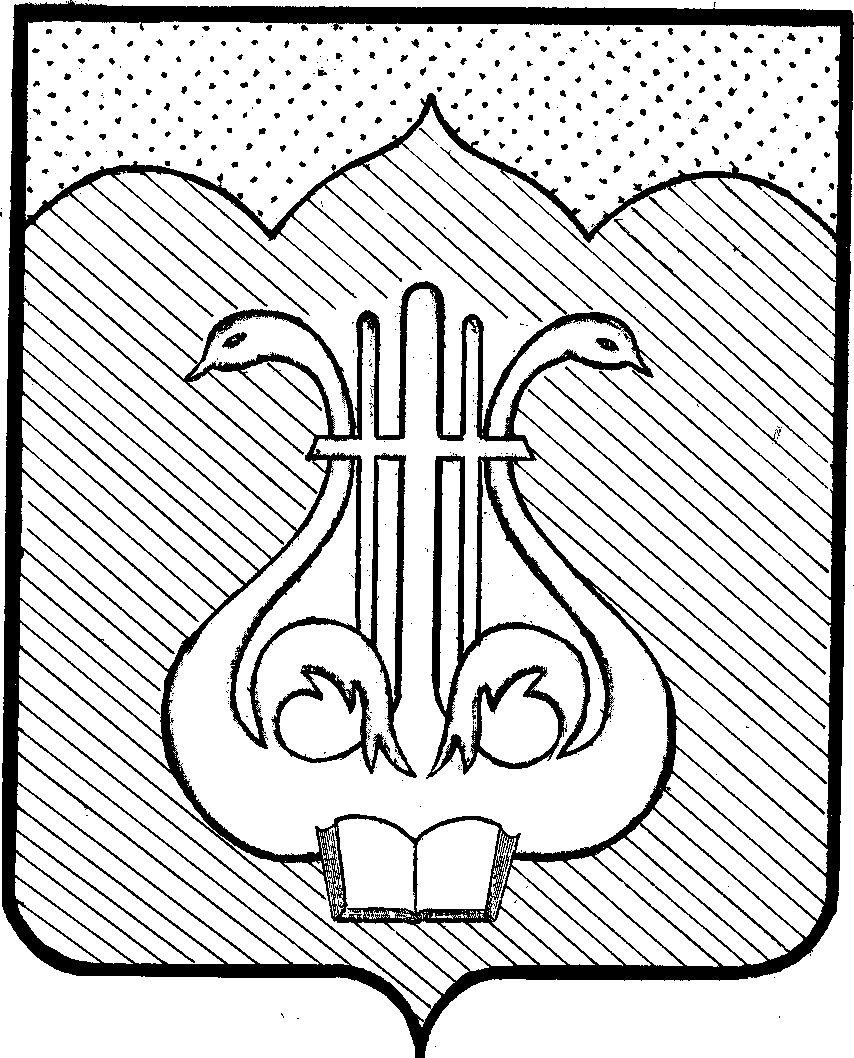 АДМИНИСТРАЦИЯ ПУШКИНОГОРСКОГО РАЙОНАПСКОВСКОЙ  ОБЛАСТИП О С Т А Н О В Л Е Н И Е 19.02.2021  № 11-нО внесении изменений и дополнений в постановление Администрации района от 27.01.2020 № 5-н «О внесении изменений и дополнений  в Постановление Администрации района от 31.10.2018 № 42-н « Об утверждении  муниципальной программы « Развитие культуры в муниципальном образовании « Пушкиногорский район» на 2019-2023 годы»В соответствии с Федеральным законом от 06.10.2003 № 131-ФЗ «Об общих принципах организации местного самоуправления в Российской Федерации», статьей 179 Бюджетного Кодекса Российской Федерации, Администрация  Пушкиногорского районаПОСТАНОВЛЯЕТ:Постановление Администрации района от 31.10.2018 № 42-н «Об утверждении муниципальной программы «Развитие культуры в муниципальном образовании «Пушкиногорский  район» на 2019-2021 годы» изложить в новой редакции.Опубликовать настоящее постановление в районной газете «Пушкинский край» и разместить на официальном сайте МО «Пушкиногорский район».3. Контроль за исполнением настоящего постановления возложить на заместителя главы Администрации района Иванова В.В.Глава района                                                                             А.В. Баранов                                                                                   Паспортмуниципальной программыСведения об основных мерах правового регулирования в сфере реализации муниципальных программМуниципальная политика в сфере культуры в  муниципальном районе до 2023 года направлена на сохранение и развитие культуры, обеспечение социальной стабильности в районе.Муниципальная программа «Развитие культуры в муниципальном образовании «Пушкиногорский район» Псковской области на 2019-2023 годы» разработана в соответствии с Конституцией Российской Федерации, федеральными законами и иными нормативно-правовыми актами Российской Федерации, Псковской области и  муниципального района.Положения Программы опираются на комплексную оценку состояния сферы культуры и прогноз ее развития, на обоснованное определение объективных потребностей и реальных возможностей обеспечения развития данной сферы.Положения Программы являются основой для консолидации усилий органов муниципальной власти района, организаций культуры, образования, молодежной политики, спорта, массовых коммуникаций, социальной защиты и др., а также общественных объединений и населения по обеспечению комплексного решения проблем развития сферы культуры в районе.Программой определяется главная цель, задачи, сценарии перспективного развития, ожидаемые результаты, принципы реализации, этапы и приоритеты, комплекс основных мероприятий, необходимые условия, риски и механизм контроля развития сферы культуры района.Cодержание  проблемы и обоснование необходимости ее решения программными методамиКультура является значимым социальным фактором развития, средством эстетического, нравственного и патриотического воспитания населения. Приоритеты развития культуры района ориентированы на дальнейшую последовательную модернизацию отрасли по всем направлениям творческой и культурной деятельности:  библиотечному делу, традиционной народной культуре (самодеятельному творчеству, ремеслам и народным промыслам), модернизацию материально-технической базы и технического оснащения учреждений культуры района, обеспечение отрасли кадрами, владеющими высокопрофессиональными навыками и технологиями.Мероприятия Программы формировались с учетом приоритетного направления развития – модернизации материально – технической базы и технического оснащения учреждений культуры с участием в реализации Программы средств муниципального бюджета и внебюджетных средств спонсоров и меценатов в рамках софинансирования мероприятий Программы. В основных направлениях социально - экономической политики Правительства Российской Федерации в качестве стратегических целей культурной политики государства зафиксировано развитие культурного потенциала народа, обеспечение единства культурного пространства и доступности культурных ценностей широким слоям населения, так и для  жителей Пушкиногорского района развитие сферы культуры – это возможность повышения качества жизни людей путем обеспечения доступности и повышения качества услуг учреждениями культуры. Реализация Программы позволит наметить положительную динамику в решении многих видов деятельности: пополнении культурной афиши значительными общественно – политическими и культурными акциями к памятным датам государства, области и Пушкиногорского края; реализации проектов по автоматизации библиотечных процессов Пушкиногорской центральной районной библиотеки и сельских библиотек филиалов. Реализуя конституционные права граждан в сфере культуры, учреждения культуры Пушкиногорского района сталкиваются с такими системными проблемами, как: -неоднородность и неравномерность обеспечения населения услугами организаций культуры в силу географических особенностей территории поселения;- неудовлетворительное состояние зданий и сооружений учреждений культуры; - утрата частью населения, особенно молодежью, основ традиционной народной культуры; -старение специалистов, художественного персонала, работающих в сфере культуры.Отставание сферы культуры в использовании современных технологий по обеспечению доступа к информации и культурным ценностям порождают социальное неравенство в творческом развитии детей и молодежи и в целом оказывает негативное влияние на социальное самосознание населения и требуют сбалансированного решения вопросов, связанных, с одной стороны, с сохранением и развитием культурного потенциала Пушкиногорского района и, с другой стороны, с выбором и поддержкой приоритетных направлений, обеспечивающих улучшение качества, разнообразие и увеличение доступа к услугам организаций культуры, создание условий для развития творчества.В Программе поставлена задача развития  самодеятельных творческих коллективов.Вместе с тем нельзя не учитывать негативные последствия для сохранения культуры, связанные с систематическим недофинансированием отрасли. Существующие объемы финансирования региональной культурной политики и муниципальной культуры не обеспечивают решения проблем: устаревшей материально-технической базы, слабого технического оснащения учреждений, низкого  процента обеспечения компьютерной техникой.Особенно сложной становится проблема с учреждениями культуры села со слабой материально-технической базой, не соответствующей современным требованиям и укомплектованная специалистами на неполную ставку. Как  следствие всех причин именно в сельской культуре наметилось снижение показателей и качество услуг, что привело к разрыву в обеспеченности населения услугами в сфере культуры между городским и сельским населением района, лишая конституционного права сельских жителей на доступ культурным ценностям и пользованием учреждениями культуры. Сохранение и развитие культуры района требует комплексного и системного подхода, усиления взаимодействия между муниципальными и региональными органами исполнительной власти. Потребность в изменении ситуации с учетом ограниченности в финансовых затратах предполагает использование программно- целевого метода решения проблемы в преодолении несоответствия растущих культурных потребностей населения и существующими в настоящее время возможностями учреждений культуры.В целях повышения престижа профессии работника культуры и формирования кадрового потенциала учреждений культуры одной из основных задач Программы является повышение заработной платы работников и доведение ее до утвержденного уровня.Разработка муниципальной долгосрочной целевой Программы на 2019-2023годы вызвана необходимостью наиболее эффективного использования ограниченных финансовых ресурсов районного бюджета в условиях реформирования бюджетного процесса, который предусматривает смещение акцентов с управления расходами на управление результатами и переход к программно – целевым методам бюджетного планирования.Программно – целевой метод решения перечисленных проблем и задач позволит за 2019 – 2023 годы реализовать конкретные меры по сохранению и  развитию культурного потенциала Пушкиногорского района.На сегодняшний день в районе работает 2 учреждения : это культурно-досуговые  и  библиотечные учреждения культуры, (Таблица 1)Общая численность работников всех учреждений культуры составляет 42 человек; из них клубных 26, библиотечных 16. При подготовке Программы проведена оценка внутренних ресурсов культуры и ее потенциала, обозначены проблемные аспекты.Цель и задачи Программы, показатели цели и задач Программы, сроки реализации ПрограммыНациональный проект « Культура», Государственная программа  Псковской области «Культура, сохранение культурного наследия и развитие туризма на территории области», определяют в качестве цели государственной политики в сфере культуры развитие и реализацию культурного и духовного потенциала каждой личности и общества в целом.На районном уровне положения федеральных и областных документов получили свое развитие в разработанной муниципальной программе «Развитие культуры в муниципальном образовании «Пушкиногорский  район»     Псковской области на 2019-2023 годы».В соответствии с долгосрочными целями и приоритетами развития сферы культуры в Псковской области основной целью муниципальной программы является развитие сферы культуры в Пушкиногорском районе ,наиболее полное удовлетворение растущих и изменяющихся культурных запросов и нужд населения района.Исполнение Программы позволит усовершенствовать комплексную систему мер по реализации муниципальной политики в сфере культуры, обеспечит развитие и укрепление правовых, экономических и организационных условий для эффективной деятельности и оказания услуг, соответствующих современным потребностям общества и каждого жителя муниципального района.Цели Программы:- создание условий для культурного отдыха населения путем проведения культурно-досуговых массовых мероприятий; - привлечение жителей Пушкиногорского района  к систематическим занятиям в творческих любительских объединениях и клубах по интересам; - создание условий для сохранения и развития культурного потенциала Пушкиногорского района; - повышение качества информационно-библиотечного обслуживания населения. - Создание добровольческих ( волонтерских) и некоммерческих организаций ;Основными задачами Программы являются: - повышение интереса различных категорий жителей Пушкиногорского района к занятиям в любительских объединениях и клубах по интересам посредством организации культурно-массовых, познавательно-развлекательных и других досуговых мероприятий; - повышения мотивации работников культуры, в том числе увеличение заработной платы; - укрепление и развитие материально-технической базы учреждений культуры Пушкиногорского района  для культурно-досугового отдыха населения; - активное формирование у современной молодежи культурного уровня, устойчивой жизненной позиции, патриотических взглядов через работу любительских обществ, клубов и проведение культурно-массовых мероприятий; - повышение качества услуг в организации информационного, библиотечного обслуживания населения;- поддержка добровольческих ( волонтерских) и некоммерческих организацийРеализация программы к 2023 году позволит повысить качество и расширить спектр муниципальных услуг в сфере культуры района, обеспечить доступность к культурному продукту, обеспечить условия для творческой самореализации населения, улучшить материально-техническое состояние учреждений культуры района.Реализация Программы рассчитана на 5 лет – с 2019 по 2023 год включительно. Заявленный срок является оптимальным для реализации запланированных мероприятий и решения поставленных задачIV. Ресурсное обеспечение ПрограммыФинансовое обеспечение Программы осуществляется в пределах бюджетных ассигнований и лимитов бюджетных обязательств бюджета  муниципального района на соответствующий финансовый год и плановый период.Финансовое обеспечение муниципального задания на выполнение муниципальными учреждениями культуры района муниципальных услуг (выполнение работ) по реализации отдельных программных мероприятий осуществляется в соответствии со сводной бюджетной росписью бюджета администрации  муниципального района, в пределах лимитов бюджетных обязательств, предусмотренных на реализацию указанной Программы.«Общий объем финансирования Программы на 2019 - 2023 годы составит  74759,5 т.рублей, в том числе:на 2019 год - 16939,8 т. рублей;на 2020 год –14080,7 т. рублей;на 2021 год - 18115,0 т. рублей;на 2022 год - 12812,0 т. рублейна 2023 год - 12812,0 т. рублей.»Расчет стоимости мероприятий осуществлялся исходя из экспертных оценок, а также анализа рыночных цен.Средства бюджета администрации  Пушкиногорского района распределены по мероприятиям с учетом первоочередных потребностей отрасли культуры в пределах выделенных лимитов.Анализ рисков реализации Программы и описание мер управления рисками реализации ПрограммыК наиболее серьезным рискам реализации Программы можно отнести такие внешние риски:- как изменение федерального законодательства в части перераспределения полномочий между Российской Федерацией, субъектами Российской Федерации и органами местного самоуправления, а также изменение региональной нормативной базы в части сокращения или прекращения финансирования Программы;- сокращение бюджетного финансирования, выделенного на выполнение Программы, что повлечет, исходя из новых бюджетных параметров, пересмотр стратегических задач Программы с точки зрения или их сокращения, или снижения ожидаемых эффектов от их решения;- отсутствие поставщиков/исполнителей товаров/работ (услуг), определяемых на конкурсной основе в порядке, установленном федеральным и областным законодательством и нормативными правовыми актами  муниципального района;- удорожание стоимости товаров/работ (услуг).Последствиями недостаточной координации могут стать:- отсутствие единого понимания участниками Программы ее целей и задач, а также своей роли в выполнении Программы;- необъективное распределение ресурсов Программы и нерациональное, нецелевое их использование;- размывание ответственности как за целевое и рациональное использование ресурсов Программы, так и за эффективность ее результатов;- снижение эффективности результатов Программы, связанное:- с отсутствием действенной системы мониторинга реализации Программы;- с отсутствием или несвоевременностью и необъективностью решений, направленных на внесение изменений и уточнений, необходимых для устранения недостатков в реализации Программы по итогам мониторинга.Перечисленные выше риски реализации Программы могут повлечь:1) нарушение принципа выравнивания доступа к культурным ценностям и информационным ресурсам различных групп населения;2) нарушение единого информационного и культурного пространства;3) снижение влияния государства на формирование "человеческого капитала", потерю квалифицированных кадров;4)  финансовые потери от неэффективного использования недвижимых объектов культурного наследия;5) финансовые потери от сокращения использования  библиотечного фонда .С целью минимизации внешних и внутренних рисков Программы запланированы следующие мероприятия:- ежегодная корректировка по результатам исполнения Программы мероприятий и объемов финансирования;- информационное, организационно-методическое и экспертно-аналитическое сопровождение проводимых мероприятий, проведение социологических исследований, освещение в средствах массовой информации процессов и результатов реализации Программы.Ожидаемые результаты реализации ПрограммыРезультат реализации Программы, ее эффективность представляются следующими значениями:1. Удельный вес населения, участвующего в культурно-массовых мероприятиях, организованных органами местного самоуправления муниципального района – 67%.2. Удовлетворенность населения качеством предоставляемых услуг в сфере культуры (% от числа опрошенных) – 90%3. Увеличение числа посещений организаций культуры на 15 %4. Увеличение числа обращений к цифровым ресурсам культуры в 5 раз5. Создание добровольческих ( волонтерских) и некоммерческих организаций.ПаспортподпрограммыI. Cодержание  проблемы и обоснование необходимости ее решения программными методами   Культура является значимым социальным фактором развития, средством эстетического, нравственного и патриотического воспитания населения. Приоритеты развития культуры района ориентированы на дальнейшую последовательную модернизацию отрасли по всем направлениям творческой и культурной деятельности:  библиотечному делу, традиционной народной культуре (самодеятельному творчеству, ремеслам и народным промыслам), модернизацию материально-технической базы и технического оснащения учреждений культуры района, обеспечение отрасли кадрами, владеющими высокопрофессиональными навыками и технологиями. Для повышения  качества и расширения спектра муниципальных услуг в сфере культуры района, обеспечения доступности  к культурному продукту, создания многофункциональных центров в сельских поселениях района, обеспечения условий для творческой самореализации населения, улучшения материально-технического состояния учреждений культуры района, в муниципальную программу включена одна  подпрограмма «Развитие культуры». Мероприятия подпрограммы формировались с учетом приоритетного направления развития – модернизации материально – технической базы и технического оснащения учреждений культуры с участием в реализации Программы средств муниципального бюджета и внебюджетных средств спонсоров и меценатов в рамках софинансирования мероприятий Программы.    Одна из целей- это возможность повышения качества жизни людей путем обеспечения доступности и повышения качества услуг учреждениями культуры. Реализация подпрограммы позволит наметить положительную динамику в решении многих видов деятельности: пополнении культурной афиши значительными общественно – политическими и культурными акциями к памятным датам государства, области и Пушкиногорского края; реализации проектов по автоматизации библиотечных процессов Пушкиногорской центральной районной библиотеки и сельских библиотек филиалов.Вместе с тем нельзя не учитывать негативные последствия для сохранения культуры, связанные с систематическим недофинансированием отрасли. Существующие объемы финансирования региональной культурной политики и муниципальной культуры не обеспечивают решения проблем: устаревшей материально-технической базы, слабого технического оснащения учреждений, низкого  процента обеспечения компьютерной техникой.Особенно сложной становится проблема с учреждениями культуры села со слабой материально-технической базой, не соответствующей современным требованиям и укомплектованная специалистами на неполную ставку. Как  следствие всех причин именно в сельской культуре наметилось снижение показателей и качество услуг. Сохранение и развитие культуры района требует комплексного и системного подхода, усиления взаимодействия между муниципальными и региональными органами исполнительной власти. Потребность в изменении ситуации с учетом ограниченности в финансовых затратах предполагает использование программно- целевого метода решения проблемы в преодолении несоответствия растущих культурных потребностей населения и существующими в настоящее время возможностями учреждений культуры.Для наиболее эффективного использования ограниченных финансовых ресурсов районного бюджета в условиях реформирования бюджетного процесса, который предусматривает смещение акцентов с управления расходами на управление результатами и переход к программно – целевым методам бюджетного планирования.Программно – целевой метод решения перечисленных проблем и задач позволит за 2019 – 2023 годы реализовать конкретные меры по сохранению и  развитию культурного потенциала Пушкиногорского район.II. Цель и задачи подпрограммы, сроки реализации подпрограммы     Целью подпрограммы является развитие сферы культуры в    Пушкиногорском  районе.Для достижения целей подпрограммы предстоит обеспечить решение следующих задач:-  Развитие библиотечного дела;- Укрепление единого культурного пространства района, в том числе сохранение и развитие творческого потенциала, поддержка традиционной народной культуры развитие межрегиональных и международных культурных связей;- Сохранение историко – культурного наследия;Оценка достижения целей муниципальной подпрограммы производится посредством следующих показателей:-Доля муниципальных учреждений культуры, здания которых находятся в аварийном состоянии или требуют капитального ремонта, в общем количестве муниципальных учреждений культуры;- Среднемесячная номинальная начисленная заработная плата работников муниципальных учреждений культуры и искусства;-Уровень фактической обеспеченности библиотеками от нормативной потребности;- Уровень фактической обеспеченности клубами и учреждениями клубного типа от нормативной потребности;Реализация подпрограммы рассчитана на 5 лет с 2019 по 2023 год включительно. Заявленный срок является оптимальным для реализации запланированных мероприятий и решения поставленных задач.Перечень и краткое описание подпрограммыПодпрограмма муниципальной программы  «Развитие культуры» включает два основных мероприятия:- «Развитие библиотечного дела»- «Развитие системы культурно-досугового обслуживания населения»Включение подпрограммы в Программу связано с особенностями структуры сферы культуры муниципального района, ключевыми задачами, обеспечивающими повышение качества культурного продукта. В муниципальном районе сложилась разветвленная сеть учреждений культуры, каждое из которых имеет свою специфику и решает определенные задачи. Главными из этих задач являются: обеспечение эффективной и безопасной работы, укрепление материально-технической базы, повышение доступности и разнообразия спектра услуг в сфере культуры, проведение эффективной кадровой политики. IV. Перечень и краткое описание основных мероприятийВ составе подпрограммы выделено два основных мероприятия:1.« Развитие библиотечного дела»- расходы на обеспечение деятельности (оказание услуг) муниципальных бюджетных учреждений в рамках основного мероприятия  «Организация библиотечного обслуживания населения, комплектование библиотечных фондов»-модернизация (ремонтные работы, приобретение оборудования) в рамках основного мероприятия  «Развитие библиотечного дела»- расходы на капитальный ремонт учреждений культуры- расходы на комплектование книжных фондов библиотек- подключение общедоступных библиотек к сети « Интернет» и развитие системы библиотечного дела с учетом задачи расширения информационных технологий и оцифровки- государственная поддержка муниципальных учреждений культуры2. «Развитие системы культурно-досугового обслуживания населения»- проведение районных мероприятий- расходы на обеспечение деятельности (оказание услуг) муниципальных бюджетных учреждений в рамках основного мероприятия «Развитие системы культурно-досугового обслуживания населения»- модернизация (ремонтные работы, приобретение оборудования) сети муниципальных бюджетных учреждений культуры-субсидии на модернизацию (ремонтные работы, приобретение оборудования) сети муниципальных бюджетных учреждений культуры- расходы на капитальный ремонт объектов муниципальной собственностиV. Ресурсное обеспечение подпрограммыVI.Ожидаемые результаты реализации подпрограммыРезультат реализации Подпрограммы, ее эффективность представляются следующими значениями:1. Удельный вес населения, участвующего в культурно-массовых мероприятиях, организованных органами местного самоуправления муниципального района – 67%.2. Удовлетворенность населения качеством предоставляемых услуг в сфере культуры (% от числа опрошенных) – 90%.4.  Увеличение числа посещений на 15%5. Увеличение числа обращений к цифровым ресурсам в 5 разПаспортподпрограммы1 . Cодержание проблемы и обоснование необходимости ее решения программными методамиВ действующем законодательстве закреплено, что граждане имеют право создавать организации, учреждения и предприятия по производству, тиражированию и распространению культурных ценностей, благ, посредничеству в области культурной деятельности в порядке, определяемом законодательством Российской Федерации. Под культурной деятельностью понимают любые занятия, которые направлены на сохранение и приумножение культурного наследия. Поэтому культурная организация представляет собой вид некоммерческой организации, которая создается в виде юридического лица и специализируется на различных культурных и социальных направлениях. Главная их задача – это удовлетворение культурных потребностей людей. Его главной целью должна быть реализация проектов, направленных на социальные нужды. Социально-культурная деятельность направлена на создание культурных продуктов в сфере как профессиональной, так и любительской, на восприятие и освоение ценностей культуры, сохранение ценностей материальной и духовной культуры, трансляцию культурной информации, создание возможностей для культурного диалога, распространение ценностей культуры. В любом случае НКО в культуре – это всегда организация, которая не имеет своей главной задачей получение финансовой прибыли. Особенность данной сферы заключается в том, что она может получать доход из других источников. В роли основных источников финансирования здесь могут выступать деньги из муниципального, федерального и регионального бюджета, а также вливания от спонсоров.    Работа СОНКО оказывает практическое влияние на культурную жизнь людей и способствует развитию гражданского общества. Программно – целевой метод позволит за 2019 – 2023 годы реализовать конкретные меры по созданию и поддержке СОНКО.II. Цель и задачи подпрограммы, сроки реализации подпрограммы     Целью подпрограммы является стимулирование инновационных движений в сфере культуры в    Пушкиногорском  районе.Для достижения целей подпрограммы предстоит обеспечить решение следующих задач:- Создание и поддержка социально ориентированных некоммерческих организаций в сфере культуры ;- Обеспечение роста поддержки в обществе добровольческой (волонтерской) деятельности и расширения участия в ней граждан, а также повышение доверия граждан к некоммерческим организациям;- Содействие повышению эффективности и профессионализма деятельности организаторов добровольческой (волонтерской) деятельности.Оценка достижения целей муниципальной подпрограммы производится посредством следующего показателя:- создание СОНКО и участие организации в грантовых и проектных мероприятиях.Реализация подпрограммы рассчитана на 5 лет с 2019 по 2023 год включительно. Заявленный срок является оптимальным для реализации запланированных мероприятий и решения поставленных задач.Перечень и краткое описание подпрограммыПодпрограмма муниципальной программы  «Создание и поддержка добровольческих ( волонтерских) и некоммерческих организаций» включает одно основное мероприятие:- «Поддержка добровольческих ( волонтерских) и некоммерческих организаций в целях реализации социокультурных проектов в сфере культуры.»Включение подпрограммы в Программу связано с особенностями структуры сферы культуры муниципального района, ключевыми задачами, обеспечивающими повышение качества культурного продукта. В муниципальном районе сложилась разветвленная сеть учреждений культуры, каждое из которых имеет свою специфику и решает определенные задачи. Деятельность членов СОНКО в сфере культуры способствует содействию творческих инициатив , удовлетворению духовных потребностей  и культурных запросов  населения, реализации  публичных мероприятий по привлечению общественного внимания к вопросам деятельности организации.IV. Перечень и краткое описание основного мероприятияВ составе подпрограммы выделено одно основное мероприятие:« Поддержка добровольческих ( волонтерских) и некоммерческих организаций в целях реализации социокультурных проектов в сфере культуры»- поддержка СОНКО в целях стимулирования  их работы, в том числе  по реализации социокультурных проектов;Сведенияо целевых показателях и их значенияхмуниципальной программы « Развитие культуры в муниципальном образовании«Пушкиногорский район» на 2019-2023 годы»ПЕРЕЧЕНЬ  ОСНОВНЫХ МЕРОПРИЯТИЙ МУНИЦИПАЛЬНОЙ ПРОГРАММЫ« Развитие культуры в муниципальном образовании«Пушкиногорский район» на 2019-2023 годы» (наименование муниципальной программы)РЕСУРСНОЕ ОБЕСПЕЧЕНИЕ РЕАЛИЗАЦИИ МУНИЦИПАЛЬНОЙ ПРОГРАММЫ ЗА СЧЕТ СРЕДСТВ БЮДЖЕТАМУНИПАЛЬНОГО ОБРАЗОВАНИЯРазвитие культуры в муниципальном образовании«Пушкиногорский район» на 2019-2023 годы (наименование муниципальной программы)ПРОГНОЗНАЯ (СПРАВОЧНАЯ) ОЦЕНКА РЕСУРСНОГО ОБЕСПЕЧЕНИЯ РЕАЛИЗАЦИИ МУНИЦИПАЛЬНОЙ ПРОГРАММЫ ЗА СЧЕТ ВСЕХ ИСТОЧНИКОВ ФИНАНСИРОВАНИЯ« Развитие культуры в муниципальном образовании«Пушкиногорский район» на 2019-2023 годы»Наименование муниципальной программыРазвитие культуры в муниципальном образовании «Пушкиногорский район» на 2019-2023годы» Развитие культуры в муниципальном образовании «Пушкиногорский район» на 2019-2023годы» Развитие культуры в муниципальном образовании «Пушкиногорский район» на 2019-2023годы» Развитие культуры в муниципальном образовании «Пушкиногорский район» на 2019-2023годы» Развитие культуры в муниципальном образовании «Пушкиногорский район» на 2019-2023годы» Развитие культуры в муниципальном образовании «Пушкиногорский район» на 2019-2023годы» Развитие культуры в муниципальном образовании «Пушкиногорский район» на 2019-2023годы» Ответственный исполнитель муниципальной программыАдминистрация муниципального образования «Пушкиногорский район»Администрация муниципального образования «Пушкиногорский район»Администрация муниципального образования «Пушкиногорский район»Администрация муниципального образования «Пушкиногорский район»Администрация муниципального образования «Пушкиногорский район»Администрация муниципального образования «Пушкиногорский район»Администрация муниципального образования «Пушкиногорский район»Соисполнители муниципальной программыФинансовое управление  Пушкиногорского района;Отдел по культуре  Администрации Пушкиногорского районаФинансовое управление  Пушкиногорского района;Отдел по культуре  Администрации Пушкиногорского районаФинансовое управление  Пушкиногорского района;Отдел по культуре  Администрации Пушкиногорского районаФинансовое управление  Пушкиногорского района;Отдел по культуре  Администрации Пушкиногорского районаФинансовое управление  Пушкиногорского района;Отдел по культуре  Администрации Пушкиногорского районаФинансовое управление  Пушкиногорского района;Отдел по культуре  Администрации Пушкиногорского районаФинансовое управление  Пушкиногорского района;Отдел по культуре  Администрации Пушкиногорского районаУчастники муниципальной программыМуниципальное бюджетное учреждение культуры Пушкиногорского района «Культурно-досуговый центр»;Муниципальное бюджетное учреждение культуры Пушкиногорская Центральная районная библиотека.Пушкиногорская районная общественная организация культурно-досуговый центр « Вестник»Муниципальное бюджетное учреждение культуры Пушкиногорского района «Культурно-досуговый центр»;Муниципальное бюджетное учреждение культуры Пушкиногорская Центральная районная библиотека.Пушкиногорская районная общественная организация культурно-досуговый центр « Вестник»Муниципальное бюджетное учреждение культуры Пушкиногорского района «Культурно-досуговый центр»;Муниципальное бюджетное учреждение культуры Пушкиногорская Центральная районная библиотека.Пушкиногорская районная общественная организация культурно-досуговый центр « Вестник»Муниципальное бюджетное учреждение культуры Пушкиногорского района «Культурно-досуговый центр»;Муниципальное бюджетное учреждение культуры Пушкиногорская Центральная районная библиотека.Пушкиногорская районная общественная организация культурно-досуговый центр « Вестник»Муниципальное бюджетное учреждение культуры Пушкиногорского района «Культурно-досуговый центр»;Муниципальное бюджетное учреждение культуры Пушкиногорская Центральная районная библиотека.Пушкиногорская районная общественная организация культурно-досуговый центр « Вестник»Муниципальное бюджетное учреждение культуры Пушкиногорского района «Культурно-досуговый центр»;Муниципальное бюджетное учреждение культуры Пушкиногорская Центральная районная библиотека.Пушкиногорская районная общественная организация культурно-досуговый центр « Вестник»Муниципальное бюджетное учреждение культуры Пушкиногорского района «Культурно-досуговый центр»;Муниципальное бюджетное учреждение культуры Пушкиногорская Центральная районная библиотека.Пушкиногорская районная общественная организация культурно-досуговый центр « Вестник»Цель муниципальной программы Комплексное развитие сферы культуры муниципального образования « Пушкиногорский район».Формирование единого культурного и информационного пространства, создание условий для поддержки перспективных направлений развития культуры и обеспечения равных возможностей доступа к культурным ценностям  граждан муниципального образования.Реализация культурного интеллектуального потенциала Пушкиногорского района.Повышение качества, доступности услуг в сфере культуры. Комплексное развитие сферы культуры муниципального образования « Пушкиногорский район».Формирование единого культурного и информационного пространства, создание условий для поддержки перспективных направлений развития культуры и обеспечения равных возможностей доступа к культурным ценностям  граждан муниципального образования.Реализация культурного интеллектуального потенциала Пушкиногорского района.Повышение качества, доступности услуг в сфере культуры. Комплексное развитие сферы культуры муниципального образования « Пушкиногорский район».Формирование единого культурного и информационного пространства, создание условий для поддержки перспективных направлений развития культуры и обеспечения равных возможностей доступа к культурным ценностям  граждан муниципального образования.Реализация культурного интеллектуального потенциала Пушкиногорского района.Повышение качества, доступности услуг в сфере культуры. Комплексное развитие сферы культуры муниципального образования « Пушкиногорский район».Формирование единого культурного и информационного пространства, создание условий для поддержки перспективных направлений развития культуры и обеспечения равных возможностей доступа к культурным ценностям  граждан муниципального образования.Реализация культурного интеллектуального потенциала Пушкиногорского района.Повышение качества, доступности услуг в сфере культуры. Комплексное развитие сферы культуры муниципального образования « Пушкиногорский район».Формирование единого культурного и информационного пространства, создание условий для поддержки перспективных направлений развития культуры и обеспечения равных возможностей доступа к культурным ценностям  граждан муниципального образования.Реализация культурного интеллектуального потенциала Пушкиногорского района.Повышение качества, доступности услуг в сфере культуры. Комплексное развитие сферы культуры муниципального образования « Пушкиногорский район».Формирование единого культурного и информационного пространства, создание условий для поддержки перспективных направлений развития культуры и обеспечения равных возможностей доступа к культурным ценностям  граждан муниципального образования.Реализация культурного интеллектуального потенциала Пушкиногорского района.Повышение качества, доступности услуг в сфере культуры. Комплексное развитие сферы культуры муниципального образования « Пушкиногорский район».Формирование единого культурного и информационного пространства, создание условий для поддержки перспективных направлений развития культуры и обеспечения равных возможностей доступа к культурным ценностям  граждан муниципального образования.Реализация культурного интеллектуального потенциала Пушкиногорского района.Повышение качества, доступности услуг в сфере культуры. Задачи муниципальной программы1.Повышение качества услуг, предоставляемых подведомственными муниципальными учреждениями.2.Повышение доступности для граждан культурных ценностей.3.Поддержка и развитие художественно-творческойдеятельности;4. Обеспечение организации и развития библиотечного обслуживания населения Пушкиногорского района, сохранности и комплектования библиотечных фондов.5.Укрепление материально-технической базы, приведение ее в соответствие с требованиями законодательства.6. Реализация основных направлений муниципальной политики в сфере культуры на территории Пушкиногорского  района.7. Поддержка добровольческих ( волонтерских) и некоммерческих организаций в целях реализации социокультурных проектов в сфере культуры.1.Повышение качества услуг, предоставляемых подведомственными муниципальными учреждениями.2.Повышение доступности для граждан культурных ценностей.3.Поддержка и развитие художественно-творческойдеятельности;4. Обеспечение организации и развития библиотечного обслуживания населения Пушкиногорского района, сохранности и комплектования библиотечных фондов.5.Укрепление материально-технической базы, приведение ее в соответствие с требованиями законодательства.6. Реализация основных направлений муниципальной политики в сфере культуры на территории Пушкиногорского  района.7. Поддержка добровольческих ( волонтерских) и некоммерческих организаций в целях реализации социокультурных проектов в сфере культуры.1.Повышение качества услуг, предоставляемых подведомственными муниципальными учреждениями.2.Повышение доступности для граждан культурных ценностей.3.Поддержка и развитие художественно-творческойдеятельности;4. Обеспечение организации и развития библиотечного обслуживания населения Пушкиногорского района, сохранности и комплектования библиотечных фондов.5.Укрепление материально-технической базы, приведение ее в соответствие с требованиями законодательства.6. Реализация основных направлений муниципальной политики в сфере культуры на территории Пушкиногорского  района.7. Поддержка добровольческих ( волонтерских) и некоммерческих организаций в целях реализации социокультурных проектов в сфере культуры.1.Повышение качества услуг, предоставляемых подведомственными муниципальными учреждениями.2.Повышение доступности для граждан культурных ценностей.3.Поддержка и развитие художественно-творческойдеятельности;4. Обеспечение организации и развития библиотечного обслуживания населения Пушкиногорского района, сохранности и комплектования библиотечных фондов.5.Укрепление материально-технической базы, приведение ее в соответствие с требованиями законодательства.6. Реализация основных направлений муниципальной политики в сфере культуры на территории Пушкиногорского  района.7. Поддержка добровольческих ( волонтерских) и некоммерческих организаций в целях реализации социокультурных проектов в сфере культуры.1.Повышение качества услуг, предоставляемых подведомственными муниципальными учреждениями.2.Повышение доступности для граждан культурных ценностей.3.Поддержка и развитие художественно-творческойдеятельности;4. Обеспечение организации и развития библиотечного обслуживания населения Пушкиногорского района, сохранности и комплектования библиотечных фондов.5.Укрепление материально-технической базы, приведение ее в соответствие с требованиями законодательства.6. Реализация основных направлений муниципальной политики в сфере культуры на территории Пушкиногорского  района.7. Поддержка добровольческих ( волонтерских) и некоммерческих организаций в целях реализации социокультурных проектов в сфере культуры.1.Повышение качества услуг, предоставляемых подведомственными муниципальными учреждениями.2.Повышение доступности для граждан культурных ценностей.3.Поддержка и развитие художественно-творческойдеятельности;4. Обеспечение организации и развития библиотечного обслуживания населения Пушкиногорского района, сохранности и комплектования библиотечных фондов.5.Укрепление материально-технической базы, приведение ее в соответствие с требованиями законодательства.6. Реализация основных направлений муниципальной политики в сфере культуры на территории Пушкиногорского  района.7. Поддержка добровольческих ( волонтерских) и некоммерческих организаций в целях реализации социокультурных проектов в сфере культуры.1.Повышение качества услуг, предоставляемых подведомственными муниципальными учреждениями.2.Повышение доступности для граждан культурных ценностей.3.Поддержка и развитие художественно-творческойдеятельности;4. Обеспечение организации и развития библиотечного обслуживания населения Пушкиногорского района, сохранности и комплектования библиотечных фондов.5.Укрепление материально-технической базы, приведение ее в соответствие с требованиями законодательства.6. Реализация основных направлений муниципальной политики в сфере культуры на территории Пушкиногорского  района.7. Поддержка добровольческих ( волонтерских) и некоммерческих организаций в целях реализации социокультурных проектов в сфере культуры.Целевые показатели цели муниципальной программы1. Удельный вес населения, участвующего в культурно-досуговых мероприятиях, организованных органами местного самоуправления ,%2.Удовлетворенность населения качеством предоставляемых услуг в сфере культуры, %3. Уровень фактической обеспеченности клубами и учреждениями клубного типа от нормативной потребности, %. 4. Уровень фактической обеспеченности библиотеками от нормативной потребности, %. 5. Увеличение числа посещений организаций культуры  %.6. Увеличение числа обращений к  цифровым ресурсам  культуры ( количество обращений)7. Создание добровольческих ( волонтерских) и некоммерческих организаций (кол-во)1. Удельный вес населения, участвующего в культурно-досуговых мероприятиях, организованных органами местного самоуправления ,%2.Удовлетворенность населения качеством предоставляемых услуг в сфере культуры, %3. Уровень фактической обеспеченности клубами и учреждениями клубного типа от нормативной потребности, %. 4. Уровень фактической обеспеченности библиотеками от нормативной потребности, %. 5. Увеличение числа посещений организаций культуры  %.6. Увеличение числа обращений к  цифровым ресурсам  культуры ( количество обращений)7. Создание добровольческих ( волонтерских) и некоммерческих организаций (кол-во)1. Удельный вес населения, участвующего в культурно-досуговых мероприятиях, организованных органами местного самоуправления ,%2.Удовлетворенность населения качеством предоставляемых услуг в сфере культуры, %3. Уровень фактической обеспеченности клубами и учреждениями клубного типа от нормативной потребности, %. 4. Уровень фактической обеспеченности библиотеками от нормативной потребности, %. 5. Увеличение числа посещений организаций культуры  %.6. Увеличение числа обращений к  цифровым ресурсам  культуры ( количество обращений)7. Создание добровольческих ( волонтерских) и некоммерческих организаций (кол-во)1. Удельный вес населения, участвующего в культурно-досуговых мероприятиях, организованных органами местного самоуправления ,%2.Удовлетворенность населения качеством предоставляемых услуг в сфере культуры, %3. Уровень фактической обеспеченности клубами и учреждениями клубного типа от нормативной потребности, %. 4. Уровень фактической обеспеченности библиотеками от нормативной потребности, %. 5. Увеличение числа посещений организаций культуры  %.6. Увеличение числа обращений к  цифровым ресурсам  культуры ( количество обращений)7. Создание добровольческих ( волонтерских) и некоммерческих организаций (кол-во)1. Удельный вес населения, участвующего в культурно-досуговых мероприятиях, организованных органами местного самоуправления ,%2.Удовлетворенность населения качеством предоставляемых услуг в сфере культуры, %3. Уровень фактической обеспеченности клубами и учреждениями клубного типа от нормативной потребности, %. 4. Уровень фактической обеспеченности библиотеками от нормативной потребности, %. 5. Увеличение числа посещений организаций культуры  %.6. Увеличение числа обращений к  цифровым ресурсам  культуры ( количество обращений)7. Создание добровольческих ( волонтерских) и некоммерческих организаций (кол-во)1. Удельный вес населения, участвующего в культурно-досуговых мероприятиях, организованных органами местного самоуправления ,%2.Удовлетворенность населения качеством предоставляемых услуг в сфере культуры, %3. Уровень фактической обеспеченности клубами и учреждениями клубного типа от нормативной потребности, %. 4. Уровень фактической обеспеченности библиотеками от нормативной потребности, %. 5. Увеличение числа посещений организаций культуры  %.6. Увеличение числа обращений к  цифровым ресурсам  культуры ( количество обращений)7. Создание добровольческих ( волонтерских) и некоммерческих организаций (кол-во)1. Удельный вес населения, участвующего в культурно-досуговых мероприятиях, организованных органами местного самоуправления ,%2.Удовлетворенность населения качеством предоставляемых услуг в сфере культуры, %3. Уровень фактической обеспеченности клубами и учреждениями клубного типа от нормативной потребности, %. 4. Уровень фактической обеспеченности библиотеками от нормативной потребности, %. 5. Увеличение числа посещений организаций культуры  %.6. Увеличение числа обращений к  цифровым ресурсам  культуры ( количество обращений)7. Создание добровольческих ( волонтерских) и некоммерческих организаций (кол-во)Подпрограммы муниципальной программы1. Развитие культуры2. Создание и поддержка добровольческих ( волонтерских) и некоммерческих организаций1. Развитие культуры2. Создание и поддержка добровольческих ( волонтерских) и некоммерческих организаций1. Развитие культуры2. Создание и поддержка добровольческих ( волонтерских) и некоммерческих организаций1. Развитие культуры2. Создание и поддержка добровольческих ( волонтерских) и некоммерческих организаций1. Развитие культуры2. Создание и поддержка добровольческих ( волонтерских) и некоммерческих организаций1. Развитие культуры2. Создание и поддержка добровольческих ( волонтерских) и некоммерческих организаций1. Развитие культуры2. Создание и поддержка добровольческих ( волонтерских) и некоммерческих организацийСроки и этапы реализации муниципальной программы2019-2023 гг.2019-2023 гг.2019-2023 гг.2019-2023 гг.2019-2023 гг.2019-2023 гг.2019-2023 гг.Объемы и источники финансирования муниципальной программыИсточникиВсего(т.руб.)2019 год2020 год2021 год2022 год2023 годОбъемы и источники финансирования муниципальной программыфедеральный бюджет6533,31508,1300,24725,00,00,0Объемы и источники финансирования муниципальной программыобластной бюджет0,00,00,00,00,00,0Объемы и источники финансирования муниципальной программыместный бюджет61291,810652,313125,512890,012312,012312,0Объемы и источники финансирования муниципальной программыиные источники6934,44779,4655,0500,0500,0500,0Объемы и источники финансирования муниципальной программывсего по источникам74759,516939,814080,718115,012812,012812,0Ожидаемые результаты реализации муниципальной программы1. Удельный вес населения, участвующего в культурно-досуговых мероприятиях, организованных органами местного самоуправления, 67%2.Удовлетворенность населения качеством предоставляемых услуг в сфере культуры 90%3. Уровень фактической обеспеченности клубами и учреждениями клубного типа от нормативной потребности, 100%.4. Уровень фактической обеспеченности библиотеками от нормативной потребности,100%.5. Увеличение числа посещений организаций культуры  на 15%6. Увеличение числа обращений к  цифровым ресурсам  культуры в 5 раз.7. Создание добровольческих ( волонтерских) и некоммерческих организаций1. Удельный вес населения, участвующего в культурно-досуговых мероприятиях, организованных органами местного самоуправления, 67%2.Удовлетворенность населения качеством предоставляемых услуг в сфере культуры 90%3. Уровень фактической обеспеченности клубами и учреждениями клубного типа от нормативной потребности, 100%.4. Уровень фактической обеспеченности библиотеками от нормативной потребности,100%.5. Увеличение числа посещений организаций культуры  на 15%6. Увеличение числа обращений к  цифровым ресурсам  культуры в 5 раз.7. Создание добровольческих ( волонтерских) и некоммерческих организаций1. Удельный вес населения, участвующего в культурно-досуговых мероприятиях, организованных органами местного самоуправления, 67%2.Удовлетворенность населения качеством предоставляемых услуг в сфере культуры 90%3. Уровень фактической обеспеченности клубами и учреждениями клубного типа от нормативной потребности, 100%.4. Уровень фактической обеспеченности библиотеками от нормативной потребности,100%.5. Увеличение числа посещений организаций культуры  на 15%6. Увеличение числа обращений к  цифровым ресурсам  культуры в 5 раз.7. Создание добровольческих ( волонтерских) и некоммерческих организаций1. Удельный вес населения, участвующего в культурно-досуговых мероприятиях, организованных органами местного самоуправления, 67%2.Удовлетворенность населения качеством предоставляемых услуг в сфере культуры 90%3. Уровень фактической обеспеченности клубами и учреждениями клубного типа от нормативной потребности, 100%.4. Уровень фактической обеспеченности библиотеками от нормативной потребности,100%.5. Увеличение числа посещений организаций культуры  на 15%6. Увеличение числа обращений к  цифровым ресурсам  культуры в 5 раз.7. Создание добровольческих ( волонтерских) и некоммерческих организаций1. Удельный вес населения, участвующего в культурно-досуговых мероприятиях, организованных органами местного самоуправления, 67%2.Удовлетворенность населения качеством предоставляемых услуг в сфере культуры 90%3. Уровень фактической обеспеченности клубами и учреждениями клубного типа от нормативной потребности, 100%.4. Уровень фактической обеспеченности библиотеками от нормативной потребности,100%.5. Увеличение числа посещений организаций культуры  на 15%6. Увеличение числа обращений к  цифровым ресурсам  культуры в 5 раз.7. Создание добровольческих ( волонтерских) и некоммерческих организаций1. Удельный вес населения, участвующего в культурно-досуговых мероприятиях, организованных органами местного самоуправления, 67%2.Удовлетворенность населения качеством предоставляемых услуг в сфере культуры 90%3. Уровень фактической обеспеченности клубами и учреждениями клубного типа от нормативной потребности, 100%.4. Уровень фактической обеспеченности библиотеками от нормативной потребности,100%.5. Увеличение числа посещений организаций культуры  на 15%6. Увеличение числа обращений к  цифровым ресурсам  культуры в 5 раз.7. Создание добровольческих ( волонтерских) и некоммерческих организаций1. Удельный вес населения, участвующего в культурно-досуговых мероприятиях, организованных органами местного самоуправления, 67%2.Удовлетворенность населения качеством предоставляемых услуг в сфере культуры 90%3. Уровень фактической обеспеченности клубами и учреждениями клубного типа от нормативной потребности, 100%.4. Уровень фактической обеспеченности библиотеками от нормативной потребности,100%.5. Увеличение числа посещений организаций культуры  на 15%6. Увеличение числа обращений к  цифровым ресурсам  культуры в 5 раз.7. Создание добровольческих ( волонтерских) и некоммерческих организацийРайонУчреждения клубного типаБиблиотекиПушкиногорский1 учреждение с 6 обособленными подразделениями1 учреждение с 6 филиаламиНаименование подпрограммы муниципальной программы Развитие культурыРазвитие культурыРазвитие культурыРазвитие культурыРазвитие культурыРазвитие культурыРазвитие культурыОтветственный исполнитель подпрограммы муниципальной программыАдминистрация Пушкиногорского районаАдминистрация Пушкиногорского районаАдминистрация Пушкиногорского районаАдминистрация Пушкиногорского районаАдминистрация Пушкиногорского районаАдминистрация Пушкиногорского районаАдминистрация Пушкиногорского районаУчастники подпрограммы муниципальной программыФинансовое управление администрации Пушкиногорского района;Отдел по культуре  администрации Пушкиногорского района;Муниципальное бюджетное учреждение культуры Пушкиногорского района «Культурно-досуговый центр»;Муниципальное бюджетное учреждение культуры Пушкиногорская центральная районная библиотека.ГРБСФинансовое управление администрации Пушкиногорского района;Отдел по культуре  администрации Пушкиногорского района;Муниципальное бюджетное учреждение культуры Пушкиногорского района «Культурно-досуговый центр»;Муниципальное бюджетное учреждение культуры Пушкиногорская центральная районная библиотека.ГРБСФинансовое управление администрации Пушкиногорского района;Отдел по культуре  администрации Пушкиногорского района;Муниципальное бюджетное учреждение культуры Пушкиногорского района «Культурно-досуговый центр»;Муниципальное бюджетное учреждение культуры Пушкиногорская центральная районная библиотека.ГРБСФинансовое управление администрации Пушкиногорского района;Отдел по культуре  администрации Пушкиногорского района;Муниципальное бюджетное учреждение культуры Пушкиногорского района «Культурно-досуговый центр»;Муниципальное бюджетное учреждение культуры Пушкиногорская центральная районная библиотека.ГРБСФинансовое управление администрации Пушкиногорского района;Отдел по культуре  администрации Пушкиногорского района;Муниципальное бюджетное учреждение культуры Пушкиногорского района «Культурно-досуговый центр»;Муниципальное бюджетное учреждение культуры Пушкиногорская центральная районная библиотека.ГРБСФинансовое управление администрации Пушкиногорского района;Отдел по культуре  администрации Пушкиногорского района;Муниципальное бюджетное учреждение культуры Пушкиногорского района «Культурно-досуговый центр»;Муниципальное бюджетное учреждение культуры Пушкиногорская центральная районная библиотека.ГРБСФинансовое управление администрации Пушкиногорского района;Отдел по культуре  администрации Пушкиногорского района;Муниципальное бюджетное учреждение культуры Пушкиногорского района «Культурно-досуговый центр»;Муниципальное бюджетное учреждение культуры Пушкиногорская центральная районная библиотека.ГРБСЦель подпрограммы муниципальной программы Комплексное развитие сферы культуры муниципального образования « Пушкиногорский район».Формирование единого культурного и информационного пространства, создание условий для поддержки перспективных направлений развития культуры и обеспечения равных возможностей доступа к культурным ценностям  граждан муниципального образования.Реализация культурного интеллектуального потенциала Пушкиногорского района.Повышение качества, доступности услуг в сфере культуры.Комплексное развитие сферы культуры муниципального образования « Пушкиногорский район».Формирование единого культурного и информационного пространства, создание условий для поддержки перспективных направлений развития культуры и обеспечения равных возможностей доступа к культурным ценностям  граждан муниципального образования.Реализация культурного интеллектуального потенциала Пушкиногорского района.Повышение качества, доступности услуг в сфере культуры.Комплексное развитие сферы культуры муниципального образования « Пушкиногорский район».Формирование единого культурного и информационного пространства, создание условий для поддержки перспективных направлений развития культуры и обеспечения равных возможностей доступа к культурным ценностям  граждан муниципального образования.Реализация культурного интеллектуального потенциала Пушкиногорского района.Повышение качества, доступности услуг в сфере культуры.Комплексное развитие сферы культуры муниципального образования « Пушкиногорский район».Формирование единого культурного и информационного пространства, создание условий для поддержки перспективных направлений развития культуры и обеспечения равных возможностей доступа к культурным ценностям  граждан муниципального образования.Реализация культурного интеллектуального потенциала Пушкиногорского района.Повышение качества, доступности услуг в сфере культуры.Комплексное развитие сферы культуры муниципального образования « Пушкиногорский район».Формирование единого культурного и информационного пространства, создание условий для поддержки перспективных направлений развития культуры и обеспечения равных возможностей доступа к культурным ценностям  граждан муниципального образования.Реализация культурного интеллектуального потенциала Пушкиногорского района.Повышение качества, доступности услуг в сфере культуры.Комплексное развитие сферы культуры муниципального образования « Пушкиногорский район».Формирование единого культурного и информационного пространства, создание условий для поддержки перспективных направлений развития культуры и обеспечения равных возможностей доступа к культурным ценностям  граждан муниципального образования.Реализация культурного интеллектуального потенциала Пушкиногорского района.Повышение качества, доступности услуг в сфере культуры.Комплексное развитие сферы культуры муниципального образования « Пушкиногорский район».Формирование единого культурного и информационного пространства, создание условий для поддержки перспективных направлений развития культуры и обеспечения равных возможностей доступа к культурным ценностям  граждан муниципального образования.Реализация культурного интеллектуального потенциала Пушкиногорского района.Повышение качества, доступности услуг в сфере культуры.Задачи подпрограммы муниципальной программы1. Повышение качества услуг, предоставляемых подведомственными муниципальными учреждениями2.Повышение доступности для граждан культурных ценностей3.Поддержка и развитие художественно-творческойдеятельности;4. Обеспечение организации и развития библиотечного обслуживания населения Пушкиногорского района, сохранности и комплектования библиотечных фондов;5.Укрепление материально-технической базы, приведение ее в соответствие с требованиями законодательства;6. Реализация основных направлений муниципальной политики в сфере культуры на территории Пушкиногорского  района;1. Повышение качества услуг, предоставляемых подведомственными муниципальными учреждениями2.Повышение доступности для граждан культурных ценностей3.Поддержка и развитие художественно-творческойдеятельности;4. Обеспечение организации и развития библиотечного обслуживания населения Пушкиногорского района, сохранности и комплектования библиотечных фондов;5.Укрепление материально-технической базы, приведение ее в соответствие с требованиями законодательства;6. Реализация основных направлений муниципальной политики в сфере культуры на территории Пушкиногорского  района;1. Повышение качества услуг, предоставляемых подведомственными муниципальными учреждениями2.Повышение доступности для граждан культурных ценностей3.Поддержка и развитие художественно-творческойдеятельности;4. Обеспечение организации и развития библиотечного обслуживания населения Пушкиногорского района, сохранности и комплектования библиотечных фондов;5.Укрепление материально-технической базы, приведение ее в соответствие с требованиями законодательства;6. Реализация основных направлений муниципальной политики в сфере культуры на территории Пушкиногорского  района;1. Повышение качества услуг, предоставляемых подведомственными муниципальными учреждениями2.Повышение доступности для граждан культурных ценностей3.Поддержка и развитие художественно-творческойдеятельности;4. Обеспечение организации и развития библиотечного обслуживания населения Пушкиногорского района, сохранности и комплектования библиотечных фондов;5.Укрепление материально-технической базы, приведение ее в соответствие с требованиями законодательства;6. Реализация основных направлений муниципальной политики в сфере культуры на территории Пушкиногорского  района;1. Повышение качества услуг, предоставляемых подведомственными муниципальными учреждениями2.Повышение доступности для граждан культурных ценностей3.Поддержка и развитие художественно-творческойдеятельности;4. Обеспечение организации и развития библиотечного обслуживания населения Пушкиногорского района, сохранности и комплектования библиотечных фондов;5.Укрепление материально-технической базы, приведение ее в соответствие с требованиями законодательства;6. Реализация основных направлений муниципальной политики в сфере культуры на территории Пушкиногорского  района;1. Повышение качества услуг, предоставляемых подведомственными муниципальными учреждениями2.Повышение доступности для граждан культурных ценностей3.Поддержка и развитие художественно-творческойдеятельности;4. Обеспечение организации и развития библиотечного обслуживания населения Пушкиногорского района, сохранности и комплектования библиотечных фондов;5.Укрепление материально-технической базы, приведение ее в соответствие с требованиями законодательства;6. Реализация основных направлений муниципальной политики в сфере культуры на территории Пушкиногорского  района;1. Повышение качества услуг, предоставляемых подведомственными муниципальными учреждениями2.Повышение доступности для граждан культурных ценностей3.Поддержка и развитие художественно-творческойдеятельности;4. Обеспечение организации и развития библиотечного обслуживания населения Пушкиногорского района, сохранности и комплектования библиотечных фондов;5.Укрепление материально-технической базы, приведение ее в соответствие с требованиями законодательства;6. Реализация основных направлений муниципальной политики в сфере культуры на территории Пушкиногорского  района;Целевые показатели цели подпрограммы муниципальной программы1. Удельный вес населения, участвующего в культурно-досуговых мероприятиях, организованных органами местного самоуправления ,%2.Удовлетворенность населения качеством предоставляемых услуг в сфере культуры, %3. Уровень фактической обеспеченности клубами и учреждениями клубного типа от нормативной потребности, %. 4. Уровень фактической обеспеченности библиотеками от нормативной потребности, %. 5. Увеличение числа посещений организаций культуры , %6. Увеличение числа обращений к цифровым ресурсам культуры ,  раз1. Удельный вес населения, участвующего в культурно-досуговых мероприятиях, организованных органами местного самоуправления ,%2.Удовлетворенность населения качеством предоставляемых услуг в сфере культуры, %3. Уровень фактической обеспеченности клубами и учреждениями клубного типа от нормативной потребности, %. 4. Уровень фактической обеспеченности библиотеками от нормативной потребности, %. 5. Увеличение числа посещений организаций культуры , %6. Увеличение числа обращений к цифровым ресурсам культуры ,  раз1. Удельный вес населения, участвующего в культурно-досуговых мероприятиях, организованных органами местного самоуправления ,%2.Удовлетворенность населения качеством предоставляемых услуг в сфере культуры, %3. Уровень фактической обеспеченности клубами и учреждениями клубного типа от нормативной потребности, %. 4. Уровень фактической обеспеченности библиотеками от нормативной потребности, %. 5. Увеличение числа посещений организаций культуры , %6. Увеличение числа обращений к цифровым ресурсам культуры ,  раз1. Удельный вес населения, участвующего в культурно-досуговых мероприятиях, организованных органами местного самоуправления ,%2.Удовлетворенность населения качеством предоставляемых услуг в сфере культуры, %3. Уровень фактической обеспеченности клубами и учреждениями клубного типа от нормативной потребности, %. 4. Уровень фактической обеспеченности библиотеками от нормативной потребности, %. 5. Увеличение числа посещений организаций культуры , %6. Увеличение числа обращений к цифровым ресурсам культуры ,  раз1. Удельный вес населения, участвующего в культурно-досуговых мероприятиях, организованных органами местного самоуправления ,%2.Удовлетворенность населения качеством предоставляемых услуг в сфере культуры, %3. Уровень фактической обеспеченности клубами и учреждениями клубного типа от нормативной потребности, %. 4. Уровень фактической обеспеченности библиотеками от нормативной потребности, %. 5. Увеличение числа посещений организаций культуры , %6. Увеличение числа обращений к цифровым ресурсам культуры ,  раз1. Удельный вес населения, участвующего в культурно-досуговых мероприятиях, организованных органами местного самоуправления ,%2.Удовлетворенность населения качеством предоставляемых услуг в сфере культуры, %3. Уровень фактической обеспеченности клубами и учреждениями клубного типа от нормативной потребности, %. 4. Уровень фактической обеспеченности библиотеками от нормативной потребности, %. 5. Увеличение числа посещений организаций культуры , %6. Увеличение числа обращений к цифровым ресурсам культуры ,  раз1. Удельный вес населения, участвующего в культурно-досуговых мероприятиях, организованных органами местного самоуправления ,%2.Удовлетворенность населения качеством предоставляемых услуг в сфере культуры, %3. Уровень фактической обеспеченности клубами и учреждениями клубного типа от нормативной потребности, %. 4. Уровень фактической обеспеченности библиотеками от нормативной потребности, %. 5. Увеличение числа посещений организаций культуры , %6. Увеличение числа обращений к цифровым ресурсам культуры ,  разОсновные мероприятия, входящие в состав подпрограммы1.Развитие библиотечного дела.2.Развитие системы культурно-досугового обслуживания населения .1.Развитие библиотечного дела.2.Развитие системы культурно-досугового обслуживания населения .1.Развитие библиотечного дела.2.Развитие системы культурно-досугового обслуживания населения .1.Развитие библиотечного дела.2.Развитие системы культурно-досугового обслуживания населения .1.Развитие библиотечного дела.2.Развитие системы культурно-досугового обслуживания населения .1.Развитие библиотечного дела.2.Развитие системы культурно-досугового обслуживания населения .1.Развитие библиотечного дела.2.Развитие системы культурно-досугового обслуживания населения .Сроки и этапы реализации подпрограммы муниципальной программы2019-2023 гг.2019-2023 гг.2019-2023 гг.2019-2023 гг.2019-2023 гг.2019-2023 гг.2019-2023 гг.Объемы и источники финансирования подпрограммы муниципальной программыИсточникиВсего(т.руб.)2019 год2020 год2021год2022год2023годОбъемы и источники финансирования подпрограммы муниципальной программыфедераль-ный бюджет6533,31508,1300,24725,00,00,0Объемы и источники финансирования подпрограммы муниципальной программыобластной бюджет0,00,00,00,00,00,0Объемы и источники финансирования подпрограммы муниципальной программыместный бюджет61291,810652,313125,512890,012312,012312,0Объемы и источники финансирования подпрограммы муниципальной программыиные источники6934,44779,4655,0500,0500,0500,0Объемы и источники финансирования подпрограммы муниципальной программывсего по источникам74759,516939,814080,718115,012812,012812,0Ожидаемые результаты реализации подпрограммы муниципальной программы1. Удельный вес населения, участвующего в культурно-досуговых мероприятиях, организованных органами местного самоуправления, 67%2.Удовлетворенность населения качеством предоставляемых услуг в сфере культуры 90 %3. Уровень фактической обеспеченности клубами и учреждениями клубного типа от нормативной потребности, 100%.4. Уровень фактической обеспеченности библиотеками от нормативной потребности, 100%.5.  Увеличение числа посещений на 15%6. Увеличение числа обращений к цифровым ресурсам в 5 раз1. Удельный вес населения, участвующего в культурно-досуговых мероприятиях, организованных органами местного самоуправления, 67%2.Удовлетворенность населения качеством предоставляемых услуг в сфере культуры 90 %3. Уровень фактической обеспеченности клубами и учреждениями клубного типа от нормативной потребности, 100%.4. Уровень фактической обеспеченности библиотеками от нормативной потребности, 100%.5.  Увеличение числа посещений на 15%6. Увеличение числа обращений к цифровым ресурсам в 5 раз1. Удельный вес населения, участвующего в культурно-досуговых мероприятиях, организованных органами местного самоуправления, 67%2.Удовлетворенность населения качеством предоставляемых услуг в сфере культуры 90 %3. Уровень фактической обеспеченности клубами и учреждениями клубного типа от нормативной потребности, 100%.4. Уровень фактической обеспеченности библиотеками от нормативной потребности, 100%.5.  Увеличение числа посещений на 15%6. Увеличение числа обращений к цифровым ресурсам в 5 раз1. Удельный вес населения, участвующего в культурно-досуговых мероприятиях, организованных органами местного самоуправления, 67%2.Удовлетворенность населения качеством предоставляемых услуг в сфере культуры 90 %3. Уровень фактической обеспеченности клубами и учреждениями клубного типа от нормативной потребности, 100%.4. Уровень фактической обеспеченности библиотеками от нормативной потребности, 100%.5.  Увеличение числа посещений на 15%6. Увеличение числа обращений к цифровым ресурсам в 5 раз1. Удельный вес населения, участвующего в культурно-досуговых мероприятиях, организованных органами местного самоуправления, 67%2.Удовлетворенность населения качеством предоставляемых услуг в сфере культуры 90 %3. Уровень фактической обеспеченности клубами и учреждениями клубного типа от нормативной потребности, 100%.4. Уровень фактической обеспеченности библиотеками от нормативной потребности, 100%.5.  Увеличение числа посещений на 15%6. Увеличение числа обращений к цифровым ресурсам в 5 раз1. Удельный вес населения, участвующего в культурно-досуговых мероприятиях, организованных органами местного самоуправления, 67%2.Удовлетворенность населения качеством предоставляемых услуг в сфере культуры 90 %3. Уровень фактической обеспеченности клубами и учреждениями клубного типа от нормативной потребности, 100%.4. Уровень фактической обеспеченности библиотеками от нормативной потребности, 100%.5.  Увеличение числа посещений на 15%6. Увеличение числа обращений к цифровым ресурсам в 5 раз1. Удельный вес населения, участвующего в культурно-досуговых мероприятиях, организованных органами местного самоуправления, 67%2.Удовлетворенность населения качеством предоставляемых услуг в сфере культуры 90 %3. Уровень фактической обеспеченности клубами и учреждениями клубного типа от нормативной потребности, 100%.4. Уровень фактической обеспеченности библиотеками от нормативной потребности, 100%.5.  Увеличение числа посещений на 15%6. Увеличение числа обращений к цифровым ресурсам в 5 разНаименование программы, подпрограммы,  основного мероприятияОтветственный исполнитель, соисполнители, участники, исполнители мероприятийОценка расходов (т.руб.), годыОценка расходов (т.руб.), годыОценка расходов (т.руб.), годыОценка расходов (т.руб.), годыОценка расходов (т.руб.), годыОценка расходов (т.руб.), годыНаименование программы, подпрограммы,  основного мероприятияОтветственный исполнитель, соисполнители, участники, исполнители мероприятий20192020202120222023Всего12345678Развитие культуры в муниципальном образовании "Пушкиногорский района" на 2019-2023 годы" всего, в том числе:   16 939,8       14 080,7      18 115,0   12812,012812,0       74 759,5   Развитие культуры в муниципальном образовании "Пушкиногорский района" на 2019-2023 годы"Ответственный исполнитель программы Отдел культуры Администрации Пушкиногорского района   16 939,8       14 080,7      18 115,0   12812,012812,0       74 759,5   Развитие культуры в муниципальном образовании "Пушкиногорский района" на 2019-2023 годы"Соисполнитель  программы  финансовое управление   16 939,8       14 080,7      17 537,0   12812,012812,0       74 181,5   Подпрограмма «Развитие культуры»всего, в том числе:   16 939,8       14 080,7      18 115,0   12812,012812,0       74 759,5   Подпрограмма «Развитие культуры»Ответственный исполнитель подпрограммы Отдел культуры Администрации Пушкиногорского района   16 939,8       14 080,7      18 115,0   12812,012812,0       74 759,5   Подпрограмма «Развитие культуры» Соисполнитель  программы  финансовое управление   16 939,8       14 080,7      17 537,0   12812,012812,0       74 181,5   Подпрограмма «Развитие культуры»Участник финансовое управлениеПодпрограмма «Развитие культуры»Участник МБУК-ЦРБ     6 076,3         5 613,0        4 937,0   4937,04937,0       26 500,3   Подпрограмма «Развитие культуры»Участник МБУК-КДЦ   10 863,5         8 467,7      12 600,0   7875,07875,0       47 681,2   Основное мероприятие           1.  «Развитие библиотечного дела» всего, в том числе:     6 076,3         5 613,0        5 168,0        4 937,0        4 937,0          26 731,3   Основное мероприятие           1.  «Развитие библиотечного дела»Ответственный исполнитель Отдел культуры Администрации Пушкиногорского района     6 076,3         5 613,0        5 168,0   4937,04937,0       26 731,3   Основное мероприятие           1.  «Развитие библиотечного дела»Соисполнитель финансовое управление     6 076,3         5 613,0        5 168,0   4937,04937,0       26 731,3   Основное мероприятие           1.  «Развитие библиотечного дела»Участник финансовое управление0,00,0231,00,00,0            231,0   Основное мероприятие           1.  «Развитие библиотечного дела»Участник МБУК-ЦРБ     6 076,3         5 613,0        4 937,0   4937,04937,0       26 500,3   Мероприятие                              1.1. Расходы на обеспечение деятельности (оказание услуг) всего, в том числе:     6 073,7         5 613,0        5 168,0   4937,04937,0       26 728,7   Мероприятие                              1.1. Расходы на обеспечение деятельности (оказание услуг)Ответственный исполнитель Отдел культуры Администрации Пушкиногорского района     6 073,7         5 613,0        5 168,0   4937,04937,0       26 728,7   Мероприятие                              1.1. Расходы на обеспечение деятельности (оказание услуг)Соисполнитель финансовое управление     6 073,7         5 613,0        5 168,0        4 937,0        4 937,0          26 728,7   Мероприятие                              1.1. Расходы на обеспечение деятельности (оказание услуг)Участник финансовое управление0,00,0231,00,00,0231,0Мероприятие                              1.1. Расходы на обеспечение деятельности (оказание услуг)Участник МБУК-ЦРБ     6 073,7         5 613,0        4 937,0   4937,04937,0       26 497,7   Мероприятие                             1.2.Модернизация (ремонтные работы, приобретение оборудования) всего, в том числе:0,00,00,00,00,00,0Мероприятие                             1.2.Модернизация (ремонтные работы, приобретение оборудования)Ответственный исполнитель Отдел культуры Администрации Пушкиногорского района0,00,00,00,00,00,0Мероприятие                             1.2.Модернизация (ремонтные работы, приобретение оборудования)Соисполнитель финансовое управление0,00,00,00,00,00,0Мероприятие                             1.2.Модернизация (ремонтные работы, приобретение оборудования) Участник МБУК ЦРБ0,0Мероприятие                             1.3. Расходы на капитальный ремонт учреждений культуры всего, в том числе:0,00,00,00,00,00,0Мероприятие                             1.3. Расходы на капитальный ремонт учреждений культурыОтветственный исполнитель Отдел культуры Администрации Пушкиногорского района0,00,00,00,00,00,0Мероприятие                             1.3. Расходы на капитальный ремонт учреждений культурыСоисполнитель финансовое управление0,00,00,00,00,00,0Мероприятие                             1.3. Расходы на капитальный ремонт учреждений культуры Участник МБУК- ЦРБ0,0Мероприятие                             1.4. Расходы на комплектование книжных фондов библиотек всего, в том числе:            2,6   0,00,00,00,0                2,6   Мероприятие                             1.4. Расходы на комплектование книжных фондов библиотекОтветственный исполнитель Отдел культуры Администрации Пушкиногорского района            2,6   0,00,00,00,0                2,6   Мероприятие                             1.4. Расходы на комплектование книжных фондов библиотекСоисполнитель финансовое управление            2,6   0,00,00,00,0                2,6   Мероприятие                             1.4. Расходы на комплектование книжных фондов библиотек Участник МБУК- ЦРБ            2,6   0,00,0                2,6   Мероприятие                           1.5. Подключение общедоступных библиотек к сети « Интернет» и развитие системы библиотечного дела с учетом задачи расширения информационных технологий и оцифровки всего, в том числе:0,00,00,00,00,00,0Мероприятие                           1.5. Подключение общедоступных библиотек к сети « Интернет» и развитие системы библиотечного дела с учетом задачи расширения информационных технологий и оцифровкиОтветственный исполнитель Отдел культуры Администрации Пушкиногорского района0,00,00,00,00,00,0Мероприятие                           1.5. Подключение общедоступных библиотек к сети « Интернет» и развитие системы библиотечного дела с учетом задачи расширения информационных технологий и оцифровкиСоисполнитель финансовое управление0,00,00,00,00,00,0Мероприятие                           1.5. Подключение общедоступных библиотек к сети « Интернет» и развитие системы библиотечного дела с учетом задачи расширения информационных технологий и оцифровки Участник МБУК- ЦРБ0,00,00,00,0Мероприятие                             1.6 Государственная поддержка муниципальных учреждений культуры всего, в том числе:0,00,00,00,00,00,0Мероприятие                             1.6 Государственная поддержка муниципальных учреждений культурыОтветственный исполнитель Отдел культуры Администрации Пушкиногорского района0,00,00,00,00,00,0Мероприятие                             1.6 Государственная поддержка муниципальных учреждений культурыСоисполнитель финансовое управление0,00,00,00,00,00,0Мероприятие                             1.6 Государственная поддержка муниципальных учреждений культуры Участник МБУК- ЦРБ0,00,00,00,00,00,0Основное мероприятие            2. Развитие системы культурно-досугового обслуживания населения» всего, в том числе:   10 863,5         8 467,7      12 947,0        7 875,0        7 875,0          48 028,2   Основное мероприятие            2. Развитие системы культурно-досугового обслуживания населения»Ответственный исполнитель Отдел культуры Администрации Пушкиногорского района   10 863,5         8 467,7      12 947,0   7875,007875,00       48 028,2   Основное мероприятие            2. Развитие системы культурно-досугового обслуживания населения»Соисполнитель финансовое управление   10 863,5         8 467,7      12 947,0   7875,007875,00       48 028,2   Основное мероприятие            2. Развитие системы культурно-досугового обслуживания населения»Участник финансовое управление0,00,0347,00,00,0            347,0   Основное мероприятие            2. Развитие системы культурно-досугового обслуживания населения»Участник МБУК- КДЦ   10 863,5         8 467,7      12 600,0   7875,007875,00       47 681,2   Мероприятие                              2.1. проведение районных мероприятий всего, в том числе:0,00         655,0           500,0   500,0500,0         2 155,0   Мероприятие                              2.1. проведение районных мероприятийОтветственный исполнитель Отдел культуры Администрации Пушкиногорского района0,00         655,0           500,0   500,0500,0         2 155,0   Мероприятие                              2.1. проведение районных мероприятийОтветственный исполнитель Отдел культуры Администрации Пушкиногорского района0,00         655,0           500,0   500,0500,0         2 155,0   Мероприятие                              2.1. проведение районных мероприятийСоисполнитель финансовое управление0,00         655,0           500,0   500,0500,0         2 155,0   Мероприятие                              2.1. проведение районных мероприятийУчастник МБУК- КДЦ0,0         655,0           500,0   500,0500,0         2 155,0   Мероприятие                              2.2. расходы на обеспечение деятельности (оказание услуг) всего, в том числе:     9 358,0         7 512,5        7 722,0   7375,07375,0       39 342,5   Мероприятие                              2.2. расходы на обеспечение деятельности (оказание услуг)Ответственный исполнитель Отдел культуры Администрации Пушкиногорского района     9 358,0         7 512,5        7 722,0   7375,07375,0       39 342,5   Мероприятие                              2.2. расходы на обеспечение деятельности (оказание услуг)Соисполнитель финансовое управление     9 358,0         7 512,5        7 722,0        7 375,0        7 375,0          39 342,5   Мероприятие                              2.2. расходы на обеспечение деятельности (оказание услуг)Участник финансовое управление0,00,0347,00,00,0347,0Мероприятие                              2.2. расходы на обеспечение деятельности (оказание услуг)Участник МБУК- КДЦ     9 358,0         7 512,5        7 375,0   7375,07375,0       38 995,5   Мероприятие                             2.3. модернизация (ремонтные работы, приобретение оборудования)сети муниципальных бюджетных учреждений культуры всего, в том числе:0,00,00,00,00,00,0Мероприятие                             2.3. модернизация (ремонтные работы, приобретение оборудования)сети муниципальных бюджетных учреждений культурыОтветственный исполнитель Отдел культуры Администрации Пушкиногорского района0,00,00,00,00,00,0Мероприятие                             2.3. модернизация (ремонтные работы, приобретение оборудования)сети муниципальных бюджетных учреждений культурыСоисполнитель финансовое управление0,00,00,00,00,00,0Мероприятие                             2.3. модернизация (ремонтные работы, приобретение оборудования)сети муниципальных бюджетных учреждений культурыУчастник МБУК- КДЦ0,0Мероприятие                             2.4. субсидии на модернизацию (ремонтные работы, приобретение оборудования) сети муниципальных бюджетных учреждений культуры всего, в том числе:873,3300,24725,00,00,05898,5Мероприятие                             2.4. субсидии на модернизацию (ремонтные работы, приобретение оборудования) сети муниципальных бюджетных учреждений культурыОтветственный исполнитель Отдел культуры Администрации Пушкиногорского района873,3300,24725,00,00,05898,5Мероприятие                             2.4. субсидии на модернизацию (ремонтные работы, приобретение оборудования) сети муниципальных бюджетных учреждений культурыСоисполнитель финансовое управление873,3300,24725,00,00,05898,5Мероприятие                             2.4. субсидии на модернизацию (ремонтные работы, приобретение оборудования) сети муниципальных бюджетных учреждений культурыУчастник МБУК- КДЦ873,3300,24725,00,00,05898,5Мероприятие                               2.5. расходы на текущий ремонт объектов муниципальной собственности всего, в том числе:        632,2   0,00,00,00,0            632,2   Мероприятие                               2.5. расходы на текущий ремонт объектов муниципальной собственностиОтветственный исполнитель  Отдел культуры Администрации Пушкиногорского района        632,2   0,00,00,00,0            632,2   Мероприятие                               2.5. расходы на текущий ремонт объектов муниципальной собственностиСоисполнитель финансовое управление        632,2   0,00,00,00,0            632,2   Мероприятие                               2.5. расходы на текущий ремонт объектов муниципальной собственностиУчастник МБУК- КДЦ        632,2   0,00,00,00,0            632,2   Наименование подпрограммы муниципальной программы Создание и поддержка добровольческих (волонтерских) и некоммерческих организацийСоздание и поддержка добровольческих (волонтерских) и некоммерческих организацийСоздание и поддержка добровольческих (волонтерских) и некоммерческих организацийСоздание и поддержка добровольческих (волонтерских) и некоммерческих организацийСоздание и поддержка добровольческих (волонтерских) и некоммерческих организацийСоздание и поддержка добровольческих (волонтерских) и некоммерческих организацийСоздание и поддержка добровольческих (волонтерских) и некоммерческих организацийОтветственный исполнитель подпрограммы муниципальной программыАдминистрация Пушкиногорского районаАдминистрация Пушкиногорского районаАдминистрация Пушкиногорского районаАдминистрация Пушкиногорского районаАдминистрация Пушкиногорского районаАдминистрация Пушкиногорского районаАдминистрация Пушкиногорского районаУчастники подпрограммы муниципальной программыФинансовое управление Пушкиногорского района;Отдел по культуре  Администрации Пушкиногорского района;Финансовое управление Пушкиногорского района;Отдел по культуре  Администрации Пушкиногорского района;Финансовое управление Пушкиногорского района;Отдел по культуре  Администрации Пушкиногорского района;Финансовое управление Пушкиногорского района;Отдел по культуре  Администрации Пушкиногорского района;Финансовое управление Пушкиногорского района;Отдел по культуре  Администрации Пушкиногорского района;Финансовое управление Пушкиногорского района;Отдел по культуре  Администрации Пушкиногорского района;Финансовое управление Пушкиногорского района;Отдел по культуре  Администрации Пушкиногорского района;Цель подпрограммы муниципальной программы Стимулирование инновационных движений в сфере культуры.Стимулирование инновационных движений в сфере культуры.Стимулирование инновационных движений в сфере культуры.Стимулирование инновационных движений в сфере культуры.Стимулирование инновационных движений в сфере культуры.Стимулирование инновационных движений в сфере культуры.Стимулирование инновационных движений в сфере культуры.Задача подпрограммы муниципальной программы1.Поддержка социально ориентированных некоммерческих организаций в сфере культуры 2.Обеспечение роста поддержки в обществе добровольческой (волонтерской) деятельности и расширения участия в ней граждан, а также повышение доверия граждан к некоммерческим организациям;3.Содействие повышению эффективности и профессионализма деятельности организаторов добровольческой (волонтерской) деятельности.1.Поддержка социально ориентированных некоммерческих организаций в сфере культуры 2.Обеспечение роста поддержки в обществе добровольческой (волонтерской) деятельности и расширения участия в ней граждан, а также повышение доверия граждан к некоммерческим организациям;3.Содействие повышению эффективности и профессионализма деятельности организаторов добровольческой (волонтерской) деятельности.1.Поддержка социально ориентированных некоммерческих организаций в сфере культуры 2.Обеспечение роста поддержки в обществе добровольческой (волонтерской) деятельности и расширения участия в ней граждан, а также повышение доверия граждан к некоммерческим организациям;3.Содействие повышению эффективности и профессионализма деятельности организаторов добровольческой (волонтерской) деятельности.1.Поддержка социально ориентированных некоммерческих организаций в сфере культуры 2.Обеспечение роста поддержки в обществе добровольческой (волонтерской) деятельности и расширения участия в ней граждан, а также повышение доверия граждан к некоммерческим организациям;3.Содействие повышению эффективности и профессионализма деятельности организаторов добровольческой (волонтерской) деятельности.1.Поддержка социально ориентированных некоммерческих организаций в сфере культуры 2.Обеспечение роста поддержки в обществе добровольческой (волонтерской) деятельности и расширения участия в ней граждан, а также повышение доверия граждан к некоммерческим организациям;3.Содействие повышению эффективности и профессионализма деятельности организаторов добровольческой (волонтерской) деятельности.1.Поддержка социально ориентированных некоммерческих организаций в сфере культуры 2.Обеспечение роста поддержки в обществе добровольческой (волонтерской) деятельности и расширения участия в ней граждан, а также повышение доверия граждан к некоммерческим организациям;3.Содействие повышению эффективности и профессионализма деятельности организаторов добровольческой (волонтерской) деятельности.1.Поддержка социально ориентированных некоммерческих организаций в сфере культуры 2.Обеспечение роста поддержки в обществе добровольческой (волонтерской) деятельности и расширения участия в ней граждан, а также повышение доверия граждан к некоммерческим организациям;3.Содействие повышению эффективности и профессионализма деятельности организаторов добровольческой (волонтерской) деятельности.Целевые показатели цели подпрограммы муниципальной программы1. Участие в грантовых и проектных мероприятиях1. Участие в грантовых и проектных мероприятиях1. Участие в грантовых и проектных мероприятиях1. Участие в грантовых и проектных мероприятиях1. Участие в грантовых и проектных мероприятиях1. Участие в грантовых и проектных мероприятиях1. Участие в грантовых и проектных мероприятияхОсновные мероприятия, входящие в состав подпрограммы1. Поддержка добровольческих ( волонтерских) и некоммерческих организаций в целях реализации социокультурных проектов в сфере культуры.1. Поддержка добровольческих ( волонтерских) и некоммерческих организаций в целях реализации социокультурных проектов в сфере культуры.1. Поддержка добровольческих ( волонтерских) и некоммерческих организаций в целях реализации социокультурных проектов в сфере культуры.1. Поддержка добровольческих ( волонтерских) и некоммерческих организаций в целях реализации социокультурных проектов в сфере культуры.1. Поддержка добровольческих ( волонтерских) и некоммерческих организаций в целях реализации социокультурных проектов в сфере культуры.1. Поддержка добровольческих ( волонтерских) и некоммерческих организаций в целях реализации социокультурных проектов в сфере культуры.1. Поддержка добровольческих ( волонтерских) и некоммерческих организаций в целях реализации социокультурных проектов в сфере культуры.Сроки и этапы реализации подпрограммы муниципальной программы2019-2023 гг.2019-2023 гг.2019-2023 гг.2019-2023 гг.2019-2023 гг.2019-2023 гг.2019-2023 гг.Объемы и источники финансирования подпрограммы муниципальной программыИсточникиВсего(т.руб.)2019 год2020 год2021год2022год2023годОбъемы и источники финансирования подпрограммы муниципальной программыфедеральный бюджет0,00,00,00,00,00,0Объемы и источники финансирования подпрограммы муниципальной программыобластной бюджет0,00,00,00,00,0Объемы и источники финансирования подпрограммы муниципальной программыместный бюджет0,00,00,00,00,00,0Объемы и источники финансирования подпрограммы муниципальной программыиные источники0,00,00,00,00,00,0Объемы и источники финансирования подпрограммы муниципальной программывсего по источникам0,00,00,00,00,00,0Ожидаемые результаты реализации подпрограммы муниципальной программы1. Создание  социально ориентированных некоммерческих организаций в сфере культуры,  1 ед.2. Участие СОНКО в социокультурных проектах в сфере культуры, ежегодно1. Создание  социально ориентированных некоммерческих организаций в сфере культуры,  1 ед.2. Участие СОНКО в социокультурных проектах в сфере культуры, ежегодно1. Создание  социально ориентированных некоммерческих организаций в сфере культуры,  1 ед.2. Участие СОНКО в социокультурных проектах в сфере культуры, ежегодно1. Создание  социально ориентированных некоммерческих организаций в сфере культуры,  1 ед.2. Участие СОНКО в социокультурных проектах в сфере культуры, ежегодно1. Создание  социально ориентированных некоммерческих организаций в сфере культуры,  1 ед.2. Участие СОНКО в социокультурных проектах в сфере культуры, ежегодно1. Создание  социально ориентированных некоммерческих организаций в сфере культуры,  1 ед.2. Участие СОНКО в социокультурных проектах в сфере культуры, ежегодно1. Создание  социально ориентированных некоммерческих организаций в сфере культуры,  1 ед.2. Участие СОНКО в социокультурных проектах в сфере культуры, ежегодно№ п/пЦелевой показатель  (наименование)Ед. измеренияЗначения целевых показателей Значения целевых показателей Значения целевых показателей Значения целевых показателей Значения целевых показателей № п/пЦелевой показатель  (наименование)Ед. измерения2019 год2020 год2021 год2022 год2023 год12345678Муниципальная программа «Развитие культуры»Муниципальная программа «Развитие культуры»Муниципальная программа «Развитие культуры»Муниципальная программа «Развитие культуры»Муниципальная программа «Развитие культуры»1Удельный вес населения, участвующего в культурно-досуговых мероприятиях, организованных органами местного самоуправления%63%64%65%66%67%2Удовлетворенность населения качеством предоставляемых услуг в сфере культуры%83%84%85%87%90%3Уровень фактической обеспеченности клубами и учреждениями клубного типа от нормативной потребности%100%100%100%100%100%4Уровень фактической обеспеченности библиотеками от нормативной потребности%100%100%100%100%100%5Увеличение числа посещений:- МБУК-ЦРБЧел.25970240052597028570311605- МБУК-КДЦЧел.48961385524896053860587506Увеличение числа обращений к  цифровым ресурсам  культуры Ед.3098407657068559114127Среднемесячная номинальная начисленная заработная плата работников муниципальных учреждений культуры и искусстваруб.26035271202875030190321508Создание добровольческих ( волонтерских) и некоммерческих организацийед01111Подпрограмма 1 «Развитие культуры»Подпрограмма 1 «Развитие культуры»Подпрограмма 1 «Развитие культуры»Подпрограмма 1 «Развитие культуры»Подпрограмма 1 «Развитие культуры»1.1Удельный вес населения, участвующего в культурно-досуговых мероприятиях, организованных органами местного самоуправления%63%64%65%66%67%1.2Удовлетворенность населения качеством предоставляемых услуг в сфере культуры%83%84%85%87%90%1.3Уровень фактической обеспеченности клубами и учреждениями клубного типа от нормативной потребности%100%100%100%100%100%1.4Уровень фактической обеспеченности библиотеками от нормативной потребности%100%100%100%100%100%1.5Увеличение числа посещений :- МБУК-ЦРБЧел.25970240052597028570311601.6- МБУК-КДЦЧел.48961385524896053860587501.7Увеличение числа обращений к  цифровым ресурсам  культуры Ед.309840765706855911412Подпрограмма 2 Создание и поддержка добровольческих ( волонтерских) и некоммерческих организацийПодпрограмма 2 Создание и поддержка добровольческих ( волонтерских) и некоммерческих организацийПодпрограмма 2 Создание и поддержка добровольческих ( волонтерских) и некоммерческих организацийПодпрограмма 2 Создание и поддержка добровольческих ( волонтерских) и некоммерческих организацийПодпрограмма 2 Создание и поддержка добровольческих ( волонтерских) и некоммерческих организацийПодпрограмма 2 Создание и поддержка добровольческих ( волонтерских) и некоммерческих организацийПодпрограмма 2 Создание и поддержка добровольческих ( волонтерских) и некоммерческих организаций2.1.Создание добровольческих ( волонтерских) и некоммерческих организацийЕд.011112.2.Участие СОНКО в социокультурных проектах в сфере культурыед00111№
п/пНаименование подпрограммы муниципальной программы,  основного мероприятияУчастник муниципальной программы, ответственный за реализацию основного мероприятияЦелевые показатели  основного мероприятияЗначения целевых показателей основного мероприятияЦелевые показатели подпрограммы, на достижение которых оказывается влияние Целевые показатели подпрограммы, на достижение которых оказывается влияние Целевые показатели подпрограммы, на достижение которых оказывается влияние Целевые показатели подпрограммы, на достижение которых оказывается влияние Целевые показатели подпрограммы, на достижение которых оказывается влияние №
п/пНаименование подпрограммы муниципальной программы,  основного мероприятияУчастник муниципальной программы, ответственный за реализацию основного мероприятияЦелевые показатели  основного мероприятияЗначения целевых показателей основного мероприятия20192020202120222023123456789101.1 Основное  мероприятие «Развитие библиотечного дела»ГРБСЧисло посещений библиотекЧел.2597090902597028570311601.1 Основное  мероприятие «Развитие библиотечного дела»ГРБСДоля муниципальных учреждений культуры, здания которых находятся в аварийном состоянии или требуют капитального ремонта, в общем количестве муниципальных учреждений культуры%1414141401.1 Основное  мероприятие «Развитие библиотечного дела»ГРБСКнигообеспеченность на одного жителя муниципальным библиотечным фондом%16,616,817,017,117,21.1 Основное  мероприятие «Развитие библиотечного дела»ГРБСОбновляемость библиотечного фонда%0,50,50,50,50,51.1 Основное  мероприятие «Развитие библиотечного дела»ГРБСДоля библиотечного фонда, переведенного в электронную форму, от общего объема библиотечного фонда%607080901001.1 Основное  мероприятие «Развитие библиотечного дела»ГРБСЧисло обращений к цифровым ресурсамЕд.150020002500400050001.2 Основное «Развитие системы культурно-досугового обслуживания населения»ГРБСКоличество мероприятийед.90065090095010001.2 Основное «Развитие системы культурно-досугового обслуживания населения»ГРБСКоличество посещений культурно-досуговых и просветительских мероприятийед.48960171404896053860587501.2 Основное «Развитие системы культурно-досугового обслуживания населения»ГРБСЧисло обращений к цифровым ресурсамЕд.16002100320045006400Количество клубных формированийед.48485252521.3Основное «Поддержка добровольческих ( волонтерских) и некоммерческих организаций в целях реализации социокультурных проектов в сфере культуры»ГРБСКоличество созданных СОНКОЕд.011111.3Основное «Поддержка добровольческих ( волонтерских) и некоммерческих организаций в целях реализации социокультурных проектов в сфере культуры»ГРБСУчастие СОНКО в социокультурных проектах в сфере культурыЕд.00111№Наименование программы, подпрограммы, ведомственной целевой программы, основного мероприятия, мероприятияОтветственный исполнитель, соисполнители, участники, исполнители мероприятийРасходы (тыс.руб.), годыРасходы (тыс.руб.), годыРасходы (тыс.руб.), годыРасходы (тыс.руб.), годыРасходы (тыс.руб.), годыРасходы (тыс.руб.), годы№Наименование программы, подпрограммы, ведомственной целевой программы, основного мероприятия, мероприятияОтветственный исполнитель, соисполнители, участники, исполнители мероприятий2019 год2020 год2021 год2022 год2023 годвсего123456789Муниципальная программа       Развитие культуры в муниципальном образовании «Пушкиногорский район» на 2019-2023 годы всего, в том числе:   16 939,8       14 080,7       18 115,0   12812,012812,0         74 759,5   Муниципальная программа       Развитие культуры в муниципальном образовании «Пушкиногорский район» на 2019-2023 годыОтветственный исполнитель Отдел культуры  Администрация Пушкиногорского района    16 939,8       14 080,7       18 115,0   12812,012812,0         74 759,5   Муниципальная программа       Развитие культуры в муниципальном образовании «Пушкиногорский район» на 2019-2023 годыСоисполнитель Финансовое управление   16 939,8       14 080,7       18 115,0   12812,012812,0         74 759,5   Муниципальная программа       Развитие культуры в муниципальном образовании «Пушкиногорский район» на 2019-2023 годыУчастник: Финансовое управление0,00,0578,00,00,0              578,0   Муниципальная программа       Развитие культуры в муниципальном образовании «Пушкиногорский район» на 2019-2023 годыУчастник МБУК- КДЦ   10 863,5         8 467,7       12 600,0         7 875,0         7 875,0            47 681,2   Муниципальная программа       Развитие культуры в муниципальном образовании «Пушкиногорский район» на 2019-2023 годыУчастник МБУК-ЦРБ     6 076,3         5 613,0         4 937,0   4937,04937,0         26 500,3   1.Подпрограмма 1                          «Развитие культуры» всего, в том числе:   16 939,8       14 080,7       18 115,0   12812,012812,0         74 759,5   1.Подпрограмма 1                          «Развитие культуры»Ответственный исполнитель Отдел культуры Администрация Пушкиногорского района   16 939,8       14 080,7       18 115,0   12812,012812,0         74 759,5   1.Подпрограмма 1                          «Развитие культуры»Соисполнитель Финансовое управление   16 939,8       14 080,7       18 115,0       12 812,0       12 812,0            74 759,5   1.Подпрограмма 1                          «Развитие культуры»Участник: Финансовое управление0,00,0578,00,00,0              578,0   1.Подпрограмма 1                          «Развитие культуры»Участник МБУК- КДЦ   10 863,5         8 467,7       12 600,0   7875,07875,0         47 681,2   1.Подпрограмма 1                          «Развитие культуры»Участник МБУК-ЦРБ     6 076,3         5 613,0         4 937,0   4937,04937,0         26 500,3   1.1.Основное мероприятие 1.1 «Развитие библиотечного дела» всего, в том числе:     6 076,3         5 613,0         5 168,0   4937,04937,0         26 731,3   1.1.Основное мероприятие 1.1 «Развитие библиотечного дела»Ответственный исполнитель Отдел культуры  Администрация Пушкиногорского района     6 076,3         5 613,0         5 168,0   4937,04937,0         26 731,3   1.1.Основное мероприятие 1.1 «Развитие библиотечного дела»Соисполнитель Финансовое управление     6 076,3         5 613,0         5 168,0         4 937,0         4 937,0            26 731,3   1.1.Основное мероприятие 1.1 «Развитие библиотечного дела»Участник: Финансовое управление0,00,0         231,0   0,00,0              231,0   1.1.Основное мероприятие 1.1 «Развитие библиотечного дела»Участник МБУК-ЦРБ     6 076,3         5 613,0         4 937,0   4937,04937,0         26 500,3   1.2.Основное мероприятие 1.2 «Развитие системы культурно-досугового обслуживания» всего, в том числе:   10 863,5         8 467,7       12 947,0   7875,07875,0         48 028,2   1.2.Основное мероприятие 1.2 «Развитие системы культурно-досугового обслуживания»Ответственный исполнитель Отдел культуры Администрация Пушкиногорского района   10 863,5         8 467,7       12 947,0   7875,07875,0         48 028,2   1.2.Основное мероприятие 1.2 «Развитие системы культурно-досугового обслуживания»Соисполнитель Финансовое управление   10 863,5         8 467,7       12 947,0         7 875,0         7 875,0            48 028,2   1.2.Основное мероприятие 1.2 «Развитие системы культурно-досугового обслуживания»Участник: Финансовое управление0,00,0         347,0   0,00,0              347,0   1.2.Основное мероприятие 1.2 «Развитие системы культурно-досугового обслуживания»Участник МБУК- КДЦ   10 863,5         8 467,7       12 600,0   7875,07875,0         47 681,2   Подпрограмма 2  «Создание и поддержка добровольческих ( волонтерских) и некоммерческих организаций» всего, в том числе:0,00,00,00,00,00,0Подпрограмма 2  «Создание и поддержка добровольческих ( волонтерских) и некоммерческих организаций»Ответственный исполнитель  Отдел культуры Администрации Пушкиногорского района0,00,00,00,00,00,0Подпрограмма 2  «Создание и поддержка добровольческих ( волонтерских) и некоммерческих организаций»Соисполнитель Финансовое управление0,00,00,00,00,00,0Подпрограмма 2  «Создание и поддержка добровольческих ( волонтерских) и некоммерческих организаций»Участник МБУК- КДЦ0,00,00,00,00,00,0Основное мероприятие 2.1. «Поддержка добровольческих ( волонтерских) и некоммерческих организаций в целях реализации социокультурных проектов в сфере культуры» всего, в том числе:0,00,00,00,00,00,0Основное мероприятие 2.1. «Поддержка добровольческих ( волонтерских) и некоммерческих организаций в целях реализации социокультурных проектов в сфере культуры»Ответственный исполнитель Отдел культуры Администрации Пушкиногорского района0,00,00,00,00,00,0Основное мероприятие 2.1. «Поддержка добровольческих ( волонтерских) и некоммерческих организаций в целях реализации социокультурных проектов в сфере культуры»Соисполнитель Финансовое управление0,00,00,00,00,00,0Основное мероприятие 2.1. «Поддержка добровольческих ( волонтерских) и некоммерческих организаций в целях реализации социокультурных проектов в сфере культуры»Участник МБУК- КДЦ0,00,00,00,00,00,0Наименование программы, подпрограммы, ведомственной целевой программы, основного мероприятияОтветственный исполнитель, соисполнители, участники, исполнители мероприятийИсточники финансированияРасходы (т.руб.), годыРасходы (т.руб.), годыРасходы (т.руб.), годыРасходы (т.руб.), годыРасходы (т.руб.), годыРасходы (т.руб.), годыНаименование программы, подпрограммы, ведомственной целевой программы, основного мероприятияОтветственный исполнитель, соисполнители, участники, исполнители мероприятийИсточники финансирования2019 год2020 год2021 год2022 год2023 годвсего2345678910Муниципальная программа «Развитие культуры в муниципальном образовании     «Пушкиногорский район» на 2019-2023годы»ГРБС, ответственный исполнительвсего16939,814080,718115,012812,012812,074759,5Муниципальная программа «Развитие культуры в муниципальном образовании     «Пушкиногорский район» на 2019-2023годы»ГРБС, ответственный исполнительфедеральный бюджет1508,1300,24725,00,00,06533,3Муниципальная программа «Развитие культуры в муниципальном образовании     «Пушкиногорский район» на 2019-2023годы»ГРБС, ответственный исполнительбюджет МО10652,313125,512890,012312,012312,061291,8Муниципальная программа «Развитие культуры в муниципальном образовании     «Пушкиногорский район» на 2019-2023годы»ГРБС, ответственный исполнительмежбюджетные трансферты 4779,4655,0500,0500,0500,06934,4Подпрограмма 1       «Развитие культуры»ГРБС, ответственный исполнительвсего16939,814080,718115,012812,012812,074759,5Подпрограмма 1       «Развитие культуры»ГРБС, ответственный исполнительфедеральный бюджет1508,1300,24725,00,00,06533,3Подпрограмма 1       «Развитие культуры»ГРБС, ответственный исполнительбюджет МО10652,313125,512890,012312,012312,061291,8Подпрограмма 1       «Развитие культуры»ГРБС, ответственный исполнительмежбюджетные трансферты 4779,4655,0500,0500,0500,06934,4Основное мероприятие  1.1 «Развитие библиотечного дела»ГРБС, участниквсего6076,35613,05168,04937,04937,026731,3Основное мероприятие  1.1 «Развитие библиотечного дела»ГРБС, участникфедеральный бюджет2,60,00,00,00,02,6Основное мероприятие  1.1 «Развитие библиотечного дела»ГРБС, участникбюджет МО4123,75613,05168,04937,04937,024778,7Основное мероприятие  1.1 «Развитие библиотечного дела»ГРБС, участникмежбюджетные трансферты 1950,00,00,00,00,01950,0Основное мероприятие 1.2 «Развитие системы культурно-досугового обслуживания населения»»ГРБС, участниквсего10863,58467,712947,07875,07875,048028,2Основное мероприятие 1.2 «Развитие системы культурно-досугового обслуживания населения»»ГРБС, участникфедеральный бюджет1505,5300,24725,00,00,06530,7Основное мероприятие 1.2 «Развитие системы культурно-досугового обслуживания населения»»ГРБС, участникбюджет МО6528,67512,57722,07375,07375,036513,1Основное мероприятие 1.2 «Развитие системы культурно-досугового обслуживания населения»»ГРБС, участникмежбюджетные трансферты 2829,4655,0500,0500,0500,04984,4Подпрограмма 2  «Создание и поддержка добровольческих ( волонтерских) и некоммерческих организаций»ГРБС, ответственный исполнительвсего0,00,00,00,00,00,0Подпрограмма 2  «Создание и поддержка добровольческих ( волонтерских) и некоммерческих организаций»ГРБС, ответственный исполнительфедеральный бюджет0,00,00,00,00,00,0Подпрограмма 2  «Создание и поддержка добровольческих ( волонтерских) и некоммерческих организаций»ГРБС, ответственный исполнительбюджет МО0,00,00,00,00,00,0Подпрограмма 2  «Создание и поддержка добровольческих ( волонтерских) и некоммерческих организаций»ГРБС, ответственный исполнительмежбюджетные трансферты 0,00,00,00,00,00,0Основное мероприятие 2.1. «Поддержка добровольческих (волонтерских) и некоммерческих организаций в целях реализации социокультурных проектов в сфере культуры»ГРБС, участниквсего0,00,00,00,00,00,0Основное мероприятие 2.1. «Поддержка добровольческих (волонтерских) и некоммерческих организаций в целях реализации социокультурных проектов в сфере культуры»ГРБС, участникфедеральный бюджет0,00,00,00,00,00,0Основное мероприятие 2.1. «Поддержка добровольческих (волонтерских) и некоммерческих организаций в целях реализации социокультурных проектов в сфере культуры»ГРБС, участникбюджет МО0,00,00,00,00,00,0Основное мероприятие 2.1. «Поддержка добровольческих (волонтерских) и некоммерческих организаций в целях реализации социокультурных проектов в сфере культуры»ГРБС, участникмежбюджетные трансферты 0,00,00,00,00,00,0